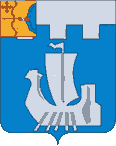 Информационный бюллетень органов местного    самоуправления Подосиновского районаот 27.09.2022 № 28 (512)утверждён решением Подосиновской районной Думы от 21.12.2007 № 30/100(в редакции от 30.08.2011 № 07/60)пгт ПодосиновецПОДОСИНОВСКАЯ РАЙОННАЯ ДУМАШЕСТОГО СОЗЫВАРЕШЕНИЕот 23.09.2022 № 13/59  пгт ПодосиновецНа основании ст. 21, ст. 46 Устава Подосиновского муниципального района Кировской области  Подосиновская районная Дума РЕШИЛА:1. Внести  в  решение  Подосиновской районной Думы  от  17.12.2021 №06/23 «О бюджете Подосиновского района на 2022 год и на плановый период 2023 и 2024 годов» (далее – решение) следующие изменения и дополнения:1.1. Приложение 1 утвердить в новой редакции. Прилагается.1.2. Приложение 5 утвердить в новой редакции. Прилагается.	1.3. Приложение 6 утвердить в новой редакции. Прилагается.1.4. Приложение 7 утвердить в новой редакции. Прилагается.1.5. Приложение 8 утвердить в новой редакции. Прилагается.1.6. Приложение 9 утвердить в новой редакции. Прилагается.1.7. В подпункте 16.1 решения цифры «25968,7» заменить цифрами «27930,7».1.8. В подпункте 16.2 решения цифры «985,3» заменить цифрами «1288,9».1.9. Приложение 12 утвердить в новой редакции. Прилагается.2. Настоящее решение вступает в силу после его официального опубликования в Информационном бюллетене органов местного самоуправления Подосиновского района.ПОДОСИНОВСКАЯ РАЙОННАЯ ДУМАШЕСТОГО СОЗЫВАРЕШЕНИЕот 23.09.2022 № 13/60                                                                                                                                                                                                                                                      пгт ПодосиновецРуководствуясь Указом Губернатора Кировской области от 12 сентября 2022 № 56 «О повышении размеров должностных окладов депутатов, выборных должностных лиц, должностных лиц контрольно-счетных органов, муниципальных служащих, работников, занимающих должности, не отнесенные к должностям муниципальной службы, рабочих отдельных профессий и младшего обслуживающего персонала органов местного самоуправления», постановлением Правительства Кировской области от 12.04.2011 № 98/120 «О расходах на оплату труда депутатов, выборных должностных лиц местного самоуправления, осуществляющих свои полномочия на постоянной основе, муниципальных служащих, учитываемых при установлении нормативов формирования расходов на содержание органов местного самоуправления муниципальных образований Кировской области» (с изменениями, внесенными постановлением Правительства Кировской области от 12.09.2022 № 496-П) Подосиновская районная Дума решила:1. Внести следующие изменения в решение Подосиновской районной          Думы от 01.02.2019 № 30/188 «О расходах на оплату труда»:	1.1. В части Положения о расходах на оплату труда главы Подосиновского района, муниципальных служащих Администрации Подосиновского района и контрольно-счетной комиссии Подосиновского района, работников, занимающих должности, не отнесенные к должностям муниципальной службы, и осуществляющих техническое обеспечение деятельности органов местного самоуправления Подосиновского района, рабочих отдельных профессий и младшего обслуживающего персонала, занятых обслуживанием органов местного самоуправления Подосиновского района:1.1.1. в подпункте 4 пункта 3 раздела 2 слова «до 300 %» заменить словами «до 350 %»;1.1.2. в подпункте 5 пункта 3 раздела 3 слова «до 200 %» заменить словами «до 250 %»;1.1.3. подпункт 5.1.1.1 изложить в следующей редакции: «5.1.1.1 Ежемесячное денежное поощрение – в размере 54 должностных  оклада»;1.1.4. подпункт 5.1.2.4. изложить в следующей редакции: «5.1.2.4. Ежемесячное денежное поощрение – в размере 30 должностных окладов»;1.1.5. подпункт 5.1.3.4. изложить в следующей редакции: «5.1.3.4. Ежемесячное денежное поощрение – в размере 30 должностных окладов»;1.1.6. подпункт 5.1.4.1. изложить в следующей редакции: «5.1.4.1. Выплаты компенсационного и стимулирующего характера к должностным окладам водителей – в размере 49 должностных оклада»;1.1.7. подпункт 5.1.4.2. изложить в следующей редакции: «5.1.4.2. Выплаты компенсационного и стимулирующего характера к должностным окладам младшего обслуживающего персонала и рабочих – в размере 58,5 должностных оклада».	2. В соответствии с Указом Губернатора Кировской области от 12 сентября 2022 № 56 повысить с 01.09.2022 в 1,04 раза размеры должностных окладов главы Подосиновского района, председателя контрольно-счетной комиссии Подосиновского района, муниципальных служащих, работников, занимающих должности, не отнесенные к должностям муниципальной службы, и осуществляющих техническое обеспечение деятельности органов местного самоуправления, рабочих отдельных профессий и младшего обслуживающего персонала, занятых обслуживанием органов местного самоуправления, и размеры ежемесячных надбавок за классный чин к должностным окладам муниципальных служащих, установленные вышеуказанным постановлением и увеличенные в соответствии с указами Губернатора Кировской области от 03.10.2019 № 123 «О повышении размеров должностных окладов депутатов, выборных должностных лиц, муниципальных служащих, работников, занимающих должности, не отнесенные к должностям муниципальной службы, рабочих отдельных профессий и младшего обслуживающего персонала органов местного самоуправления» и от 30.09.2020 № 148 «О повышении размеров должностных окладов депутатов, выборных должностных лиц, муниципальных служащих, работников, занимающих должности, не отнесенные к должностям муниципальной службы, рабочих отдельных профессий и младшего обслуживающего персонала органов местного самоуправления».3. Настоящее решение вступает в силу с момента подписания и распространяется на отношения, возникшие с 01.09.2022.ПОДОСИНОВСКАЯ РАЙОННАЯ ДУМАШЕСТОГО СОЗЫВАРЕШЕНИЕот 23.09.2022 № 13/61                                                                                                                                                                                                                                                      пгт ПодосиновецРуководствуясь Указом Губернатора Кировской области от 12 сентября 2022 № 56 «О повышении размеров должностных окладов депутатов, выборных должностных лиц, должностных лиц контрольно-счетных органов, муниципальных служащих, работников, занимающих должности, не отнесенные к должностям муниципальной службы, рабочих отдельных профессий и младшего обслуживающего персонала органов местного самоуправления», постановлением Правительства Кировской области от 12.04.2011 № 98/120 «О расходах на оплату труда депутатов, выборных должностных лиц местного самоуправления, осуществляющих свои полномочия на постоянной основе, муниципальных служащих, учитываемых при установлении нормативов формирования расходов на содержание органов местного самоуправления муниципальных образований Кировской области» (с изменениями, внесенными постановлением Правительства Кировской области от 12.09.2022 № 496-П) Подосиновская районная Дума решила:1. Внести следующие изменения в решение Подосиновской районной          Думы от 24.11.2017 № 15/102 «Об утверждении Положения об оплате труда главы Подосиновского района и муниципальных служащих Администрации                  Подосиновского района Кировской области»:	1.1. Повысить с 01.09.2022 в 1,04 раза размеры должностных окладов главы Подосиновского района, муниципальных служащих Администрации Подосиновского района и размеры ежемесячных надбавок за классный чин к должностным окладам муниципальных служащих, установленные вышеуказанным постановлением и увеличенные в соответствии с указами Губернатора Кировской области от 03.10.2019 № 123 «О повышении размеров должностных окладов депутатов, выборных должностных лиц, муниципальных служащих, работников, занимающих должности, не отнесенные к должностям муниципальной службы, рабочих отдельных профессий и младшего обслуживающего персонала органов местного самоуправления» и от 30.09.2020 № 148 «О повышении размеров должностных окладов депутатов, выборных должностных лиц, муниципальных служащих, работников, занимающих должности, не отнесенные к должностям муниципальной службы, рабочих отдельных профессий и младшего обслуживающего персонала органов местного самоуправления».1.2. В части Положения об оплате труда главы Подосиновского района в пункте 1 раздела 3 слова «400 (четыреста) %» заменить словами «450 (четыреста пятьдесят) %».1.3. В части Положения об оплате труда муниципальных служащих           Администрации Подосиновского района в пункте 3 раздела 5 слова «до 300 (до трехсот)  %» заменить словами «от 260 до 350 (от двухсот шестидесяти до трехсот пятидесяти) %».2. Настоящее решение вступает в силу с момента подписания и распространяется на отношения, возникшие с 01.09.2022.ПОДОСИНОВСКАЯ РАЙОННАЯ ДУМАШЕСТОГО СОЗЫВАРЕШЕНИЕот 23.09.2022 № 13/62 пгт ПодосиновецНа основании статьи 21 Устава Подосиновского Кировской области, пункта 2.3 Положения о порядке управления и распоряжения муниципальным имуществом муниципального образования Подосиновский муниципальный район Кировской области, утвержденного решением Подосиновской районной Думы от 26.12.2013 № 41/257 (с изменениями, утвержденными решениями Подосиновской районной Думы от 26.02.2014 №42/267, 22.08.2014 № 47/293, 28.04.2017 № 10/65, от 11.09.2020 № 48/309), Подосиновская районная Дума РЕШИЛА:Внести изменения в решение Подосиновской районной Думы от 29.10.2021 № 03/10 «Об утверждении Программы приватизации муниципального имущества муниципального образования Подосиновский муниципальный район Кировской области на 2022 год и на плановый период 2023 и 2024 годов» (с изменениями, внесенными Подосиновской районной Думы от 17.05.2022 № 10/50) в части приложения № 1 к программе приватизации «Перечень находящегося в собственности Подосиновского муниципального района Кировской области муниципального имущества, подлежащего приватизации на 2022 год и на плановый период 2023 и 2024 годов» следующего содержания:Пункт 3 исключить.Настоящее решение вступает в силу после его официального опубликования в Информационном бюллетене органов местного самоуправления Подосиновского района.ПОДОСИНОВСКАЯ РАЙОННАЯ ДУМАШЕСТОГО СОЗЫВАРЕШЕНИЕот 23.09.2022 № 13/63пгт ПодосиновецО списании объектамуниципального имущества На основании Положения о списании муниципального имущества муниципального образования Подосиновский муниципальный район, утвержденного решением Подосиновской районной Думы от 22.06.2007 №23/37 (с изменениями утвержденными решением Подосиновской районной Думы от 28.04.2017 № 10/65), Подосиновская районная Дума РЕШИЛА: 		1. Утвердить перечень муниципального недвижимого имущества, находящегося в собственности муниципального образования Подосиновский муниципальный район Кировской области, подлежащего списанию в связи с моральным и физическим износом, согласно приложению.2. Настоящее решение вступает в силу после его официального опубликования в Информационном бюллетене органов местного самоуправления Подосиновского района.3. Разместить настоящее решение в сети «Интернет» на официальном сайте Администрации Подосиновского района по адресу www.podosadm.ru.ПЕРЕЧЕНЬмуниципального недвижимого имущества, находящегося в собственности муниципального образования Подосиновский муниципальный район Кировской области, подлежащего списанию в связи с моральным и физическим износом ______________ПОДОСИНОВСКАЯ РАЙОННАЯ ДУМАШЕСТОГО СОЗЫВАРЕШЕНИЕот 23.09.2022 № 13/64 пгт ПодосиновецО Перечнемуниципального имущества На основании Федерального закона от 06.10.2003 № 131-ФЗ «Об общих принципах организации местного самоуправления в Российской Федерации», статьи 42 Устава Подосиновского муниципального района Кировской области Подосиновская районная Дума РЕШИЛА: 		Утвердить Перечень муниципального имущества муниципального образования Подосиновский муниципальный район  Кировской области, подлежащего безвозмездной передаче в муниципальную собственность муниципального образования Пинюгское городское поселение Подосиновского района Кировской области (далее - Перечень) согласно приложению.Администрации Подосиновского района:Согласовать Перечень с Пинюгской поселковой Думой Подосиновского района Кировской области.Оформить акт приема-передачи муниципального имущества согласно Перечню в установленные сроки.Исключить переданное имущество из реестра муниципального имущества муниципального образования Подосиновский муниципальный район Кировской области.Опубликовать настоящее решение в Информационном бюллетене органов местного самоуправления Подосиновского района.Заместитель председателя Подосиновской районной Думы    В.Л. Труфанов                                                         ПЕРЕЧЕНЬмуниципального имущества муниципального образования Подосиновский муниципальный район Кировской области, подлежащего безвозмездной передаче в муниципальную  собственность муниципального образования Пинюгское городское поселение Подосиновского района Кировской области______________ПОДОСИНОВСКАЯ РАЙОННАЯ ДУМАШЕСТОГО СОЗЫВАРЕШЕНИЕот 23.09.2022 № 13/65                                                                                                                                                                                                                                                пгт ПодосиновецРуководствуясь Указом Губернатора Кировской области от 12.09.2022 №56 «О повышении размеров должностных окладов депутатов, выборных должностных лиц, должностных лиц контрольно-счетных органов, муниципальных служащих, работников, занимающих должности, не отнесенные к должностям муниципальной службы, рабочих отдельных профессий и младшего обслуживающего персонала органов местного самоуправления», постановлением Правительства Кировской области от 12.04.2011 № 98/120 «О расходах на оплату труда депутатов, выборных должностных лиц местного самоуправления, осуществляющих свои полномочия на постоянной основе, муниципальных служащих, учитываемых при установлении нормативов формирования расходов на содержание органов местного самоуправления муниципальных образований Кировской области» (с изменениями, внесенными постановлением Правительства Кировской области от 12.09.2022 № 496-П) Подосиновская районная Дума РЕШИЛА:	1. Повысить с 01.09.2022 в 1,04 раза размер должностного оклада  председателя Контрольно-счетной комиссии муниципального образования Подосиновский муниципальный район Кировской области.2. Внести в решение Подосиновской районной Думы от 11.03.2022 №08/33 «Об утверждении Положения об оплате труда председателя Контрольно-счетной комиссии муниципального образования Подосиновский муниципальный район Кировской области» следующие изменения:2.1. В Приложении к решению Подосиновской районной Думы от 11.03.2022 № 08/33:2.1.1. В пункте 1 раздела 3 слова «4 должностных окладов» заменить словами «4,5 должностных оклада».2.1.2. В пункте 7.1.1. слова «в размере 48 должностных окладов» заменить словами «54 должностных окладов».3. Настоящее решение вступает в силу с момента подписания и распространяется на отношения, возникшие с 01.09.2022.КОНТРОЛЬНО-СЧЕТНАЯ КОМИССИЯМУНИЦИПАЛЬНОГО ОБРАЗОВАНИЯ  ПОДОСИНОВСКИЙ МУНИЦИПАЛЬНЫЙ РАЙОН КИРОВСКОЙ ОБЛАСТИул. Советская, 77, п. Подосиновец, Кировская обл., 613930, тел.: (83351) 2-16-01_____________________________________________________________________________ЗАКЛЮЧЕНИЕ на проект решения Подосиновской районной Думы  «О внесении изменений и дополнений в решение Подосиновской районной Думы от 17.12.2021 № 06/23»(Сентябрь)19.09.2022                                                                                                                              № 44пгт ПодосиновецЗаключение контрольно-счетной комиссии района на проект решения Подосиновской районной Думы «О внесении изменений и дополнений в решение Подосиновской районной Думы от 17.12.2021 № 06/23» (далее – проект решения) подготовлено в соответствии с Положением о бюджетном процессе в Подосиновском районе, утвержденным решением Подосиновской районной Думы от 26.02.2014 № 42/264, и Положением о контрольно-счетной комиссии муниципального образования Подосиновский муниципальный район Кировской области, утвержденным решением Подосиновской районной Думы от 26.11.2021 № 04/19.Проект решения с приложениями и пояснительная записка в контрольно-счетную комиссию района представлены своевременно, в соответствии с п. 39.1. Положения о бюджетном процессе в Подосиновском районе не позднее чем за 7 дней до очередного заседания Думы. Проектом решения на 2022 год предусматривается увеличение  прогнозируемого объема доходов на 6494,0 тыс. руб. до 427121,2 тыс. руб., расходов на 6494,0 тыс. руб. до 436970,7 тыс. руб. В результате предлагаемых изменений в бюджет района плановый дефицит не изменится.Корректировка параметров бюджета района на 2023-2024 годы проектом решения не предусмотрена.ДОХОДЫ 	В соответствии с проектом решения объем доходной части бюджета района увеличивается на 6494,0 тыс. руб., из них за счет увеличения налоговых доходов на 5555,5 тыс. руб., неналоговых доходов - на 788,5 тыс. руб., безвозмездных поступлений - на 150,0 тыс. руб. В результате предлагаемых изменений прогнозируемый объем доходов бюджета увеличится на 1,5 % и составит 427121,2 тыс. руб. Внесение изменение в доходную часть бюджета обусловлено необходимостью корректировки  собственных доходов и безвозмездных поступлений.	Проектом решения корректируются прогнозируемые объемы налоговых и неналоговых доходов.	Корректировка налоговых доходов:тыс. руб.По налоговым доходам предлагается увеличить поступления:- от налога, взимаемого в связи с применением упрощенной системы налогообложения, на 5568,7 тыс. руб.;- единого сельскохозяйственного налога на 11,8 тыс. руб.Поступление единого налога на вмененный доход предлагается уменьшить на 25,0 тыс. руб.Корректировка прогнозируемых объемов неналоговых доходов:тыс. руб.По неналоговым доходам предусматривается увеличение поступлений по:- доходам, получаемым в виде арендной платы на 54,5 тыс. руб.,- плате за негативное воздействие на окружающую среду на 198,6 тыс. руб.,- доходам от оказания платных услуг и компенсации затрат государства на 162,9 тыс. руб.,- доходам от реализации имущества на 23,9 тыс. руб.,- доходам от продажи земельных участков на 30,6 тыс. руб.,- доходам в виде штрафов и платежей в целях возмещения причиненного ущерба на 422,0 тыс. руб.,- прочим неналоговым доходам на 5,0 тыс. руб.В результате налоговые доходы увеличиваются на 5555,5 тыс. руб. (5,5%), неналоговые доходы увеличиваются на 788,5 тыс. руб. (4,0 %), собственные доходы увеличатся на 6344,0 тыс. руб. (5,3 %) и составят 126644,7 тыс. руб. Общий объем безвозмездных поступлений на 2022 год увеличивается на 150,0 тыс. руб. (0,05 %) и составит 300476,5 тыс. руб. Увеличение иных межбюджетных трансфертов составляет 90,0 тыс. руб. (1,8 %), прочих безвозмездных поступлений - 60,0 тыс. руб. (1,5 %).Изменение безвозмездных поступлений:тыс. руб.РАСХОДЫС учетом предлагаемых изменений расходы бюджета района на 2022 год составят 436970,7 тыс. руб., увеличение составляет 6494,0 тыс. руб. (1,5 %).Вносимые изменения в расходную часть бюджета района главным образом обусловлены обеспечением расходов по первоочередным направлениям.В приложение № 6 «Распределение  бюджетных ассигнований по разделам и подразделам классификации расходов бюджета на 2022 год» вносятся изменения направлений расходов по разделам:     	Увеличиваются ассигнования по следующим разделам: - «Общегосударственные вопросы» - на 599,8 тыс. руб., -  «Национальная безопасность и правоохранительная деятельность» - на 90,0 тыс. руб., - «Национальная экономика» - на 0,2 тыс. руб., - «Жилищно-коммунальное хозяйство» - на 1000,0 тыс. руб.,- «Охрана окружающей среды» - на 51,0 тыс. руб., - «Образование» - на 3635,0 тыс. руб.,- «Культура, кинематография» - на 156,0 тыс. руб.,- «Межбюджетные трансферты общего характера бюджетам бюджетной системы Российской Федерации» - на 962,0 тыс. руб.     	В соответствии с проектом решения вносятся соответствующие изменения в приложение № 7 «Распределение бюджетных ассигнований по целевым статьям (муниципальным программам Подосиновского района и непрограммным направлениям деятельности), группам видов расходов классификации расходов бюджетов на 2022 год» в муниципальные программы, подлежащие финансированию в текущем году:		В соответствии с проектом решения на 2022 год увеличены ассигнования по муниципальным программам Подосиновского района:		- «Развитие образования» на 3635,0 тыс. руб., 		- «Развитие культуры» на 156,0 тыс. руб., 		- «Развитие коммунальной и жилищной инфраструктуры» на 1000,0 тыс. руб., 		- «Развитие транспортной системы» на 0,2 тыс. руб.,		- «Охрана окружающей среды, воспроизводство и использование природных ресурсов» на 51,0 тыс. руб., 		- «Развитие муниципального управления» на 690,0 тыс. руб.,		- «Управление муниципальными финансами и регулирование межбюджетных отношений» на 962,0 тыс. руб.		Уменьшены ассигнования по муниципальной программе Подосиновского района «Управление муниципальным имуществом» на 0,2 тыс. руб.Изменения вносятся по главным распорядителям средств бюджета в приложение № 8 «Ведомственная структура расходов бюджета района на 2022 год»:     	Проектом решения увеличены ассигнования по управлению образования на 3635,0 тыс. руб., по финансовому управлению – на 962,0 тыс. руб., по администрации района - на 1897,0 тыс. руб.		В связи с изменениями объемов финансирования внесены изменения  в текстовую часть решения.ДЕФИЦИТ БЮДЖЕТАВ результате вносимых изменений в бюджет района дефицит бюджета района на 2022 год не изменится и составит 9849,5 тыс. руб.По результатам проведенной экспертизы проекта решения Подосиновской районной Думы «О внесении изменений и дополнений в решение Подосиновской районной Думы от 17.12.2021 № 06/23» контрольно-счетная комиссия района считает возможным принятие предлагаемых изменений в бюджет района.Председатель контрольно-счетной комиссии района    О.В. Клепиковская   УЧРЕДИТЕЛЬ: Подосиновская районная Дума Кировской областиОТВЕТСТВЕННЫЙ ЗА ВЫПУСК ИЗДАНИЯ: Администрация Подосиновского районаАДРЕС: 613930, пгт Подосиновец Кировской обл., ул. Советская, 77ДАТА ВЫПУСКА: 27.09.2022, ТИРАЖ: 4 экземпляров№п/пСодержаниеРеквизитыСтраница1.О внесении изменений и дополнений в решение Подосиновской районной Думы от 17.12.2021 №06/23от 23.09.2022№ 13/593-412. О внесении изменений в решение   Подосиновской районной Думы от 01.02.2019 № 30/188от 23.09.2022№ 13/6042-433.О внесении изменений в решение   Подосиновской районной Думы от 24.11.2017 № 15/102от 23.09.2022№ 13/6144-454.О внесении изменений в решение Подосиновской районной Думы от 29.10.2021 № 03/10от 23.09.2022№ 13/6245-465.О списании объекта муниципального имуществаот 23.09.2022№ 13/6347-486.О Перечне муниципального имущества от 23.09.2022№ 13/6449-507.О внесении изменений в решение Подосиновской районной Думы от 11.03.2022 № 08/33от 23.09.2022№ 13/65518.Заключение контрольно-счетной комиссии района на проект решения Подосиновской районной Думы «О внесении изменений и дополнений в решение Подосиновской районной Думы от 17.12.2021 №06/23»от 19.09.2022№ 4452-56О внесении изменений и дополненийв решение Подосиновской районнойДумы от 17.12.2021 № 06/23Приложение 1 Приложение 1 Приложение 1 к решению                                                               Подосиновской районной Думы                                  от 23.09.2022 № 13/59 к решению                                                               Подосиновской районной Думы                                  от 23.09.2022 № 13/59 к решению                                                               Подосиновской районной Думы                                  от 23.09.2022 № 13/59 Основные характеристики бюджета Подосиновского района Кировской области на 2022 год и на плановый период 2023 и 2024 годовОсновные характеристики бюджета Подосиновского района Кировской области на 2022 год и на плановый период 2023 и 2024 годовОсновные характеристики бюджета Подосиновского района Кировской области на 2022 год и на плановый период 2023 и 2024 годовОсновные характеристики бюджета Подосиновского района Кировской области на 2022 год и на плановый период 2023 и 2024 годовОсновные характеристики бюджета Подосиновского района Кировской области на 2022 год и на плановый период 2023 и 2024 годовОсновные характеристики бюджета Подосиновского района Кировской области на 2022 год и на плановый период 2023 и 2024 годов№ п/пНаименование основных характеристикСумма (тыс. рублей)Сумма (тыс. рублей)Сумма (тыс. рублей)№ п/пНаименование основных характеристик2022 год2023 год2024 год1Общий объем доходов бюджета района427121,2331384,3334939,72Общий объем расходов бюджета района436970,7339684,3343339,73Дефицит (профицит)  бюджета района-9849,5-8300,0-8400,0Приложение 5к решению                                                               Подосиновской районной Думы                                  от 23.09.2022 № 13/59Объемы поступления доходов бюджета района по налоговым и неналоговым доходам по статьям, объемы безвозмездных поступлений по подстатьям классификации доходов бюджетов, прогнозируемые на 2022 годОбъемы поступления доходов бюджета района по налоговым и неналоговым доходам по статьям, объемы безвозмездных поступлений по подстатьям классификации доходов бюджетов, прогнозируемые на 2022 годОбъемы поступления доходов бюджета района по налоговым и неналоговым доходам по статьям, объемы безвозмездных поступлений по подстатьям классификации доходов бюджетов, прогнозируемые на 2022 годКод бюджетной классификацииНаименование доходаСумма
(тыс. рублей)000 1 00 00000 00 0000 000НАЛОГОВЫЕ И НЕНАЛОГОВЫЕ ДОХОДЫ126 644,7000 1 01 00000 00 0000 000НАЛОГИ НА ПРИБЫЛЬ, ДОХОДЫ30 632,3000 1 01 02000 01 0000 110Налог на доходы физических лиц30 632,3000 1 03 00000 00 0000 000НАЛОГИ НА ТОВАРЫ (РАБОТЫ, УСЛУГИ), РЕАЛИЗУЕМЫЕ НА ТЕРРИТОРИИ РОССИЙСКОЙ ФЕДЕРАЦИИ6 033,3000 1 03 02000 01 0000 110Акцизы по подакцизным товарам (продукции), производимым на территории Российской Федерации6 033,3000 1 05 00000 00 0000 000НАЛОГИ НА СОВОКУПНЫЙ ДОХОД63 769,6000 1 05 01000 00 0000 110Налог, взимаемый в связи с применением упрощенной системы налогообложения62 028,7000 1 05 02000 00 0000 110Единый налог на вмененный доход для отдельных видов деятельности0,0000 1 05 03000 00 0000 110Единый сельскохозяйственный налог160,9000 1 05 04000 00 0000 110Налог, взимаемый в связи с применением патентной системы налогообложения, зачисляемый в бюджеты муниципальных районов1 580,0000 1 06 00000 00 0000 000НАЛОГИ НА ИМУЩЕСТВО4 121,0000 1 06 02000 02 0000 110Налог на имущество организаций4 121,0000 1 08 00000 00 0000 000ГОСУДАРСТВЕННАЯ ПОШЛИНА1 380,0000 1 08 03000 01 0000 110Государственная пошлина по делам, рассматриваемым в судах общей юрисдикции, мировыми судьями1 380,0000 1 11 00000 00 0000 000ДОХОДЫ ОТ ИСПОЛЬЗОВАНИЯ ИМУЩЕСТВА, НАХОДЯЩЕГОСЯ В ГОСУДАРСТВЕННОЙ И МУНИЦИПАЛЬНОЙ СОБСТВЕННОСТИ2 499,2000 1 11 05000 00 0000 120Доходы, получаемые в виде арендной либо иной платы за передачу в возмездное пользование государственного и муниципального имущества (за исключением имущества бюджетных и автономных учреждений, а также имущества государственных и муниципальных унитарных предприятий, в том числе казенных)2 328,2000 1 11 09000 00 0000 120Прочие доходы от использования имущества и прав, находящихся в государственной и муниципальной собственности (за исключением имущества бюджетных и автономных учреждений, а также имущества государственных и муниципальных унитарных предприятий, в том числе казенных)171,0000 1 12 00000 00 0000 000ПЛАТЕЖИ ПРИ ПОЛЬЗОВАНИИ ПРИРОДНЫМИ РЕСУРСАМИ3 637,1000 1 12 01000 01 0000 120Плата за негативное воздействие на окружающую среду3 637,1000 1 12 01010 01 0000 120Плата за выбросы загрязняющих веществ в атмосферный воздух стационарными объектами807,1000 1 12 01030 01 0000 120Плата за выбросы загрязняющих  веществ в водные объекты2 810,0000 1 12 01041 01 0000 120Плата за размещение отходов производства20,0000 1 13 00000 00 0000 000ДОХОДЫ ОТ ОКАЗАНИЯ ПЛАТНЫХ УСЛУГ И КОМПЕНСАЦИИ ЗАТРАТ ГОСУДАРСТВА12 704,8000 1 13 01000 00 0000 130Доходы от оказания платных услуг (работ) 12 207,9000 1 13 01995 05 0000 130Прочие доходы от оказания платных услуг (работ) получателями средств  бюджетов муниципальных районов12 207,9000 1 13 02000 00 0000 130Доходы от компенсации затрат государства496,9000 1 13 02065 05 0000 130Доходы, поступающие в порядке возмещения расходов, понесенных в связи с эксплуатацией имущества муниципальных районов490,0903 1 13 02065 05 0000 130Доходы, поступающие в порядке возмещения расходов, понесенных в связи с эксплуатацией имущества муниципальных районов000 1 13 02995 05 0000 130Прочие доходы от компенсации затрат бюджетов муниципальных районов6,9000 1 14 00000 00 0000 000ДОХОДЫ ОТ ПРОДАЖИ МАТЕРИАЛЬНЫХ И НЕМАТЕРИАЛЬНЫХ АКТИВОВ134,5000 1 14 02000 00 0000 000Доходы от реализации имущества, находящегося в государственной и муниципальной собственности (за исключением движимого имущества бюджетных и автономных учреждений, а также имущества государственных и муниципальных унитарных предприятий, в том числе казенных)23,9000 1 14 02053 05 0000 410Доходы от реализации иного имущества, находящегося в собственности муниципальных районов (за исключением имущества муниципальных бюджетных и автономных учреждений, а также имущества муниципальных унитарных предприятий, в том числе казенных), в части реализации основных средств по указанному имуществу23,9000 1 14 06000 00 0000 430Доходы от продажи земельных участков, находящихся в государственной и муниципальной собственности
 110,6000 1 14 06010 00 0000 430Доходы от продажи земельных участков, находящихся в государственной и муниципальной собственности (за исключением земельных участков бюджетных и автономных учреждений)109,0000 1 14 06020 00 0000 430Доходы от продажи земельных участков, государственная собственность на которые разграничена (за исключением земельных участков бюджетных и автономных учреждений)1,6000 1 16 00000 00 0000 000ШТРАФЫ, САНКЦИИ, ВОЗМЕЩЕНИЕ УЩЕРБА1 550,0000 1 16 01000 01 0000 140Административные штрафы, установленные Кодексом Российской Федерации об административных правонарушениях997,6000 1 16 01050 01 0000 140Административные штрафы, установленные Главой 5 Кодекса Российской Федерации об административных правонарушениях, за административные правонарушения, посягающие на права граждан24,3000 1 16 01060 01 0000 140Административные штрафы, установленные Главой 6 Кодекса Российской Федерации об административных правонарушениях, за административные правонарушения, посягающие на здоровье, санитарно-эпидемиологическое благополучие населения и общественную нравственность52,3000 1 16 01070 01 0000 140Административные штрафы, установленные Главой 7 Кодекса Российской Федерации об административных правонарушениях, за административные правонарушения в области охраны собственности13,4000 1 16 01080 01 0000 140Административные штрафы, установленные Главой 8 Кодекса Российской Федерации об административных правонарушениях, за административные правонарушения в области охраны окружающей среды и природопользования53,4000 1 16 01100 01 0000 140Административные штрафы, установленные Главой 10 Кодекса Российской Федерации об административных правонарушениях, за административные правонарушения в сельском хозяйстве, ветеринарии и мелиорации земель0,3000 1 16 01140 01 0000 140Административные штрафы, установленные Главой 14 Кодекса Российской Федерации об административных правонарушениях, за административные правонарушения в области предпринимательской деятельности и деятельности саморегулируемых организаций5,9000 1 16 01150 01 0000 140Административные штрафы, установленные Главой 15 Кодекса Российской Федерации об административных правонарушениях, за административные правонарушения в области финансов, налогов и сборов, страхования, рынка ценных бумаг3,4000 1 16 01170 01 0000 140Административные штрафы, установленные главой 17 Кодекса Российской Федерации об административных правонарушениях, за административные правонарушения, посягающие на институты государственной власти1,8000 1 16 01190 01 0000 140Административные штрафы, установленные главой 19 Кодекса Российской Федерации об административных правонарушениях, за административные правонарушения против порядка управления28,9000 1 16 01200 01 0000 140Административные штрафы, установленные Главой 20 Кодекса Российской Федерации об административных правонарушениях, за административные правонарушения, посягающие на общественный порядок и общественную безопасность800,9000 1 16 07000 00 0000 140Штрафы, неустойки, пени, уплаченные в соответствии с законом или договором в случае неисполнения или ненадлежащего исполнения обязательств перед государственным (муниципальным) органом, органом управления государственным внебюджетным фондом, казенным учреждением, Центральным банком Российской Федерации, иной организацией, действующей от имени Российской Федерации13,0000 1 16 10000 00 0000 140Платежи в целях возмещения причиненного ущерба (убытков)552,4000 1 16 10123 01 0000 140Доходы от денежных взысканий (штрафов), поступающие в счет погашения задолженности, образовавшейся до 1 января 2020 года, подлежащие зачислению в бюджет муниципального образования по нормативам, действовавшим в 2019 году11,4000 1 16 10129 01 0000 140Доходы от денежных взысканий (штрафов), поступающие в счет погашения задолженности, образовавшейся до 1 января 2020 года, подлежащие зачислению в федеральный бюджет и бюджет муниципального образования по нормативам, действовавшим в 2019 году1,0000 1 16 11050 01 0000 140Платежи по искам о возмещении вреда, причиненного окружающей среде, а также платежи, уплачиваемые при добровольном возмещении вреда, причиненного окружающей среде (за исключением вреда, причиненного окружающей среде на особо охраняемых природных территориях), подлежащие зачислению в бюджет муниципального образования540,0000 1 17 00000 00 0000 000ПРОЧИЕ НЕНАЛОГОВЫЕ ДОХОДЫ183,0000 1 17 15000 00 0000 150Инициативные платежи183,0000 1 17 15030 05 0000 150Инициативные платежи, зачисляемые в бюджеты муниципальных районов183,0000 2 00 00000 00 0000 000БЕЗВОЗМЕЗДНЫЕ ПОСТУПЛЕНИЯ300 476,5000 2 02 00000 00 0000 000БЕЗВОЗМЕЗДНЫЕ ПОСТУПЛЕНИЯ ОТ ДРУГИХ БЮДЖЕТОВ БЮДЖЕТНОЙ СИСТЕМЫ РОССИЙСКОЙ ФЕДЕРАЦИИ294 783,1000 2 02 10000 00 0000 150ДОТАЦИИ БЮДЖЕТАМ БЮДЖЕТНОЙ СИСТЕМЫ РОССИЙСКОЙ ФЕДЕРАЦИИ61 046,0000 2 02 15001 00 0000 150Дотации на выравнивание бюджетной обеспеченности61 046,0912 2 02 15001 05 0000 150Дотации бюджетам муниципальных районов на выравнивание  бюджетной обеспеченности61 046,0000 2 02 20000 00 0000 150СУБСИДИИ БЮДЖЕТАМ БЮДЖЕТНОЙ СИСТЕМЫ РОССИЙСКОЙ ФЕДЕРАЦИИ (МЕЖБЮДЖЕТНЫЕ СУБСИДИИ)149 735,6000 2 02 20216 00 0000 150Субсидии бюджетам на осуществление дорожной деятельности в отношении автомобильных дорог общего пользования, а также капитального ремонта и ремонта дворовых территорий многоквартирных домов, проездов к дворовым территориям многоквартирных домов населенных пунктов26 192,0936 2 02 20216 05 0000 150Субсидии бюджетам муниципальных районов на осуществление дорожной деятельности в отношении автомобильных дорог общего пользования, а также капитального ремонта и ремонта дворовых территорий многоквартирных домов, проездов к дворовым территориям многоквартирных домов населенных пунктов26 192,0000 2 02 25304 00 0000 150Субсидии бюджетам на организацию бесплатного горячего питания обучающихся, получающих начальное общее образование в государственных и муниципальных образовательных организациях1 071,2903 2 02 25304 05 0000 150Субсидии бюджетам муниципальных районов на организацию бесплатного горячего питания обучающихся, получающих начальное общее образование в государственных и муниципальных образовательных организациях1 071,2000 2 02 25519 00 0000 150Субсидии бюджетам на поддержку отрасли культуры5 246,9936 2 02 25519 05 0000 150Субсидии бюджетам муниципальных районов на поддержку отрасли культуры5 246,9000 2 02 25750 00 0000 150Субсидии бюджетам на реализацию мероприятий по модернизации школьных систем образования40 428,7903 2 02 25750 05 0000 150Субсидии бюджетам муниципальных районов на реализацию мероприятий по модернизации школьных систем образования40 428,7000 2 02 29999 00 0000 150Прочие субсидии76 796,8903 2 02 29999 05 0000 150Прочие субсидии бюджетам муниципальных районов11 107,7912 2 02 29999 05 0000 150Прочие субсидии бюджетам муниципальных районов64 025,0936 2 02 29999 05 0000 150Прочие субсидии бюджетам муниципальных районов1 664,2000 2 02 30000 00 0000 150СУБВЕНЦИИ БЮДЖЕТАМ БЮДЖЕТНОЙ СИСТЕМЫ РОССИЙСКОЙ ФЕДЕРАЦИИ78 946,8000 2 02 30024 00 0000 150Субвенции местным бюджетам на выполнение передаваемых полномочий субъектов Российской Федерации12 085,8903 2 02 30024 05 0000 150Субвенции бюджетам муниципальных районов на выполнение передаваемых полномочий субъектов Российской Федерации 42,2912 2 02 30024 05 0000 150Субвенции бюджетам муниципальных районов на выполнение передаваемых полномочий субъектов Российской Федерации 9 341,0936 2 02 30024 05 0000 150Субвенции бюджетам муниципальных районов на выполнение передаваемых полномочий субъектов Российской Федерации 2 702,6000 2 02 30027 00 0000 150Субвенции    бюджетам   муниципальных образований на  содержание ребенка  в семье  опекуна  и  приемной семье,  а также  вознаграждение,  причитающееся приемному родителю3 555,5903 2 02 30027 05 0000 150Субвенции бюджетам муниципальных районов на содержание ребенка в семье опекуна и приемной семье, а также вознаграждение, причитающееся приемному родителю3 555,5000 2 02 30029 00 0000 150Субвенции бюджетам на компенсацию части платы, взимаемой с родителей (законных представителей) за присмотр и уход за детьми, посещающими образовательные организации, реализующие образовательные программы дошкольного образования1 072,1903 2 02 30029 05 0000 150Субвенции бюджетам муниципальных районов на компенсацию части платы, взимаемой с родителей (законных представителей) за присмотр и уход за детьми, посещающими образовательные организации, реализующие образовательные программы дошкольного образования1 072,1000 2 02 35082 00 0000 150Субвенции бюджетам муниципальных образований на обеспечение предоставления жилых помещений детям-сиротам и детям, оставшимся без попечения родителей, лицам из  их числа по договорам найма специализированных жилых помещений3 135,6936 2 02 35082 05 0000 150Субвенции бюджетам муниципальных районов на обеспечение предоставления жилых помещений детям-сиротам и детям, оставшимся без попечения родителей, лицам из  их числа по договорам найма специализированных жилых помещений3 135,6000 2 02 35120 00 0000 150Субвенции бюджетам на осуществление полномочий по составлению (изменению) списков кандидатов в присяжные заседатели федеральных судов общей юрисдикции в Российской Федерации39,6936 2 02 35120 05 0000 150Субвенции бюджетам муниципальных районов на осуществление полномочий по составлению (изменению) списков кандидатов в присяжные заседатели федеральных судов общей юрисдикции в Российской Федерации39,6000 2 02 39999 00 0000 150Прочие субвенции 59 058,2903 2 02 39999 05 0000 150Прочие субвенции бюджетам муниципальных районов59 058,2000 2 02 40000 00 0000 150ИНЫЕ МЕЖБЮДЖЕТНЫЕ ТРАНСФЕРТЫ5 054,7000 2 02 40014 00 0000 150Межбюджетные трансферты, передаваемые бюджетам муниципальных образований на осуществление части полномочий по решению вопросов местного значения в соответствии с заключенными соглашениями376,0936 2 02 40014 05 0000 150Межбюджетные трансферты, передаваемые бюджетам муниципальных районов из бюджетов поселений на осуществление части полномочий по решению вопросов местного значения в соответствии с заключенными соглашениями376,0000 2 02 45303 00 0000 150Межбюджетные трансферты бюджетам на ежемесячное денежное вознаграждение за классное руководство педагогическим работникам государственных и муниципальных общеобразовательных организаций3 642,8903 2 02 45303 05 0000 150Межбюджетные трансферты бюджетам муниципальных районов на ежемесячное денежное вознаграждение за классное руководство педагогическим работникам государственных и муниципальных общеобразовательных организаций3 642,8000 2 02 49999 00 0000 150Прочие межбюджетные трансферты, передаваемые бюджетам1 035,9903 2 02 49999 05 0000 150Прочие межбюджетные трансферты бюджетам муниципальных районов915,7936 2 02 49999 05 0000 151Прочие межбюджетные трансферты бюджетам муниципальных районов120,2000 2 04 00000 00 0000 000БЕЗВОЗМЕЗДНЫЕ ПОСТУПЛЕНИЯ ОТ НЕГОСУДАРСТВЕННЫХ ОРГАНИЗАЦИЙ1 535,2000 2 04 05000 05 0000 150Безвозмездные поступления от негосударственных организаций в бюджеты муниципальных районов1 535,2936 2 04 05010 05 0000 150Предоставление негосударственными организациями грантов для получателей средств бюджетов муниципальных районов1 535,2000 2 07 00000 00 0000 150ПРОЧИЕ БЕЗВОЗМЕЗДНЫЕ ПОСТУПЛЕНИЯ4 158,1000 2 07 05030 05 0000 150Прочие безвозмездные поступления в бюджеты муниципальных районов4 158,1903 2 07 05030 05 0000 150Прочие безвозмездные поступления в бюджеты муниципальных районов900,0936 2 07 05030 05 0000 150Прочие безвозмездные поступления в бюджеты муниципальных районов3 258,1ВСЕГО ДОХОДОВ427 121,2Приложение 6к решению                                                                                                                                                                 Подосиновской районной Думыот 23.09.2022 № 13/59РАСПРЕДЕЛЕНИЕРАСПРЕДЕЛЕНИЕРАСПРЕДЕЛЕНИЕбюджетных ассигнований по разделам и подразделам классификациибюджетных ассигнований по разделам и подразделам классификациибюджетных ассигнований по разделам и подразделам классификациирасходов бюджетов на 2022 годрасходов бюджетов на 2022 годрасходов бюджетов на 2022 годтыс. руб.тыс. руб.тыс. руб.Наименование расходовРзПРзСуммана 2022 год  ОБЩЕГОСУДАРСТВЕННЫЕ ВОПРОСЫ010057 480,3    Функционирование высшего должностного лица субъекта Российской Федерации и муниципального образования01021 443,3    Функционирование законодательных (представительных) органов государственной власти и представительных органов муниципальных образований010320,0    Функционирование Правительства Российской Федерации, высших исполнительных органов государственной власти субъектов Российской Федерации, местных администраций010435 775,9    Судебная система010539,6    Обеспечение деятельности финансовых, налоговых и таможенных органов и органов финансового (финансово-бюджетного) надзора0106833,8    Резервные фонды0111100,0    Другие общегосударственные вопросы011319 267,7  НАЦИОНАЛЬНАЯ БЕЗОПАСНОСТЬ И ПРАВООХРАНИТЕЛЬНАЯ ДЕЯТЕЛЬНОСТЬ03001 962,5    Защита населения и территории от чрезвычайных ситуаций природного и техногенного характера, пожарная безопасность03101 537,5    Другие вопросы в области национальной безопасности и правоохранительной деятельности0314425,0  НАЦИОНАЛЬНАЯ ЭКОНОМИКА040039 537,8    Сельское хозяйство и рыболовство0405469,2    Транспорт04086 516,5    Дорожное хозяйство (дорожные фонды)040932 522,3    Другие вопросы в области национальной экономики041229,8  ЖИЛИЩНО-КОММУНАЛЬНОЕ ХОЗЯЙСТВО05003 300,0    Жилищное хозяйство05013 000,0    Коммунальное хозяйство0502300,0  ОХРАНА ОКРУЖАЮЩЕЙ СРЕДЫ0600251,0    Другие вопросы в области охраны окружающей среды0605251,0  ОБРАЗОВАНИЕ0700236 834,1    Дошкольное образование070181 102,8    Общее образование0702106 020,3    Дополнительное образование детей070340 925,4    Профессиональная подготовка, переподготовка и повышение квалификации070534,4    Молодежная политика0707655,5    Другие вопросы в области образования07098 095,7  КУЛЬТУРА, КИНЕМАТОГРАФИЯ080038 027,9    Культура080138 027,9  СОЦИАЛЬНАЯ ПОЛИТИКА100016 610,4    Пенсионное обеспечение10011 489,5    Социальное обеспечение населения10037 327,5    Охрана семьи и детства10047 793,4  ФИЗИЧЕСКАЯ КУЛЬТУРА И СПОРТ1100168,0    Массовый спорт1102168,0    Спорт высших достижений11030,0  ОБСЛУЖИВАНИЕ ГОСУДАРСТВЕННОГО (МУНИЦИПАЛЬНОГО) ДОЛГА13001 150,0    Обслуживание государственного (муниципального) внутреннего долга13011 150,0  МЕЖБЮДЖЕТНЫЕ ТРАНСФЕРТЫ ОБЩЕГО ХАРАКТЕРА БЮДЖЕТАМ БЮДЖЕТНОЙ СИСТЕМЫ РОССИЙСКОЙ ФЕДЕРАЦИИ140041 648,7    Дотации на выравнивание бюджетной обеспеченности субъектов Российской Федерации и муниципальных образований140112 578,0    Прочие межбюджетные трансферты общего характера140329 070,7Всего расходов:   Всего расходов:   436 970,7Приложение 7к решению Подосиновской районной Думыот 23.09.2022 № 13/59РАСПРЕДЕЛЕНИЕРАСПРЕДЕЛЕНИЕРАСПРЕДЕЛЕНИЕРАСПРЕДЕЛЕНИЕбюджетных ассигнований по целевым статьям (муниципальным программам Подосиновского района и непрограммнымбюджетных ассигнований по целевым статьям (муниципальным программам Подосиновского района и непрограммнымбюджетных ассигнований по целевым статьям (муниципальным программам Подосиновского района и непрограммнымбюджетных ассигнований по целевым статьям (муниципальным программам Подосиновского района и непрограммнымнаправлениям деятельности), группам видов расходовнаправлениям деятельности), группам видов расходовнаправлениям деятельности), группам видов расходовклассификации расходов бюджетов на 2022 годклассификации расходов бюджетов на 2022 годклассификации расходов бюджетов на 2022 годклассификации расходов бюджетов на 2022 годТыс. руб.Тыс. руб.Тыс. руб.Тыс. руб.Наименование расходовЦСРВРСумма на 2022 год  Муниципальная программа Подосиновского района "Развитие образования"0100000000000236 599,4      Руководство и управление в сфере установленных функций органов местного самоуправления01000010000001 764,3        Органы местного самоуправления01000010300001 764,3          Расходы учреждений за счет средств местного бюджета на софинансирование010000103Б0001 614,5            Расходы на выплаты персоналу в целях обеспечения выполнения функций государственными (муниципальными) органами, казенными учреждениями, органами управления государственными внебюджетными фондами010000103Б1001 614,5          Расходы учреждений за счет средств местного бюджета010000103В000149,8            Расходы на выплаты персоналу в целях обеспечения выполнения функций государственными (муниципальными) органами, казенными учреждениями, органами управления государственными внебюджетными фондами010000103В10030,0            Закупка товаров, работ и услуг для обеспечения государственных (муниципальных) нужд010000103В200116,4            Иные бюджетные ассигнования010000103В8003,4      Финансовое обеспечение деятельности муниципальных учреждений0100002000000105 883,5        Детские дошкольные учреждения010000202000044 420,4          Расходы учреждений за счет средств областного бюджета010000202A00014 513,2            Расходы на выплаты персоналу в целях обеспечения выполнения функций государственными (муниципальными) органами, казенными учреждениями, органами управления государственными внебюджетными фондами010000202A10012 941,0            Закупка товаров, работ и услуг для обеспечения государственных (муниципальных) нужд010000202A2001 050,0            Иные бюджетные ассигнования010000202A800522,2          Расходы учреждений за счет местного бюджета на софинансирование010000202Б00016 904,0            Расходы на выплаты персоналу в целях обеспечения выполнения функций государственными (муниципальными) органами, казенными учреждениями, органами управления государственными внебюджетными фондами010000202Б10010 682,9            Закупка товаров, работ и услуг для обеспечения государственных (муниципальных) нужд010000202Б2006 221,1          Расходы учреждений за счет местного бюджета010000202В00013 003,2            Расходы на выплаты персоналу в целях обеспечения выполнения функций государственными (муниципальными) органами, казенными учреждениями, органами управления государственными внебюджетными фондами010000202В100338,1            Закупка товаров, работ и услуг для обеспечения государственных (муниципальных) нужд010000202В20012 450,1            Иные бюджетные ассигнования010000202В800215,1        Общеобразовательные учреждения010000203000027 128,8          Расходы учреждений за счет средств областного бюджета010000203A0002 103,3            Закупка товаров, работ и услуг для обеспечения государственных (муниципальных) нужд010000203A2001 817,3            Иные бюджетные ассигнования010000203A800286,0          Расходы учреждений за счет средств местного бюджета на софинансирование010000203Б00015 492,0            Расходы на выплаты персоналу в целях обеспечения выполнения функций государственными (муниципальными) органами, казенными учреждениями, органами управления государственными внебюджетными фондами010000203Б1007 647,4            Закупка товаров, работ и услуг для обеспечения государственных (муниципальных) нужд010000203Б2007 844,6          Расходы учреждений за счет средств местного бюджета010000203В0009 533,5            Расходы на выплаты персоналу в целях обеспечения выполнения функций государственными (муниципальными) органами, казенными учреждениями, органами управления государственными внебюджетными фондами010000203В100249,4            Закупка товаров, работ и услуг для обеспечения государственных (муниципальных) нужд010000203В2009 063,8            Иные бюджетные ассигнования010000203В800220,3        Учреждения дополнительного образования010000204000026 238,5          Расходы учреждений за счет средств областного бюджета010000204A0005 318,3            Расходы на выплаты персоналу в целях обеспечения выполнения функций государственными (муниципальными) органами, казенными учреждениями, органами управления государственными внебюджетными фондами010000204A1004 273,8            Иные бюджетные ассигнования010000204A8001 044,5          Расходы учреждений за счет средств местного бюджета на софинансирование010000204Б00017 134,3            Расходы на выплаты персоналу в целях обеспечения выполнения функций государственными (муниципальными) органами, казенными учреждениями, органами управления государственными внебюджетными фондами010000204Б10015 362,3            Закупка товаров, работ и услуг для обеспечения государственных (муниципальных) нужд010000204Б2001 756,2            Иные бюджетные ассигнования010000204Б80015,8          Расходы учреждений за счет средств местного бюджета010000204В0003 790,9            Расходы на выплаты персоналу в целях обеспечения выполнения функций государственными (муниципальными) органами, казенными учреждениями, органами управления государственными внебюджетными фондами010000204В100240,0            Закупка товаров, работ и услуг для обеспечения государственных (муниципальных) нужд010000204В2003 442,4            Иные бюджетные ассигнования010000204В800108,5        Централизованные бухгалтерии01000020500006 840,7          Расходы учреждений за счет средств областного бюджета010000205A0003 906,0            Расходы на выплаты персоналу в целях обеспечения выполнения функций государственными (муниципальными) органами, казенными учреждениями, органами управления государственными внебюджетными фондами010000205A1003 906,0          Расходы учреждений за счет средств местного бюджета на софинансирование010000205Б0002 114,7            Расходы на выплаты персоналу в целях обеспечения выполнения функций государственными (муниципальными) органами, казенными учреждениями, органами управления государственными внебюджетными фондами010000205Б1002 114,7          Расходы учреждений за счет средств местного бюджета010000205В000820,0            Расходы на выплаты персоналу в целях обеспечения выполнения функций государственными (муниципальными) органами, казенными учреждениями, органами управления государственными внебюджетными фондами010000205В10030,0            Закупка товаров, работ и услуг для обеспечения государственных (муниципальных) нужд010000205В200790,0        Информационно-методический центр01000020600001 255,0          Расходы учреждений за счет средств областного бюджета010000206A0001,6            Иные бюджетные ассигнования010000206A8001,6          Расходы учреждений за счет средств местного бюджета на софинансирование010000206Б0001 100,0            Расходы на выплаты персоналу в целях обеспечения выполнения функций государственными (муниципальными) органами, казенными учреждениями, органами управления государственными внебюджетными фондами010000206Б1001 100,0          Расходы учреждений за счет средств местного бюджета010000206В000153,4            Расходы на выплаты персоналу в целях обеспечения выполнения функций государственными (муниципальными) органами, казенными учреждениями, органами управления государственными внебюджетными фондами010000206В10015,0            Закупка товаров, работ и услуг для обеспечения государственных (муниципальных) нужд010000206В200138,4      Мероприятия в установленной сфере деятельности0100003000000550,0        Обеспечение персонифицированного финансирования дополнительного образования детей0100003450000550,0            Закупка товаров, работ и услуг для обеспечения государственных (муниципальных) нужд01000034502005,5            Предоставление субсидий бюджетным, автономным учреждениям и иным некоммерческим организациям0100003450600544,5      Софинансирование расходных обязательств. возникающих при выполнении полномочий органов местного самоуправления по вопросам местного значения010001500000010 807,7        Оплата стоимости питания детей в лагерях. организованных образовательными организациями. осуществляющими организацию отдыха и оздоровления обучающихся в каникулярное время. с дневным пребыванием0100015060000599,4            Закупка товаров, работ и услуг для обеспечения государственных (муниципальных) нужд0100015060200599,4        Инвестиционные программы и проекты развития общественной инфраструктуры муниципальных образований Кировской области0100015170000546,9            Закупка товаров, работ и услуг для обеспечения государственных (муниципальных) нужд0100015170200546,9        Реализация мер. направленных на выполнение предписаний надзорных органов и приведение зданий в соответствие с требованиями. предъявляемыми к безопасности в процессе эксплуатации. в муниципальных общеобразовательных организациях01000154800009 661,4            Закупка товаров, работ и услуг для обеспечения государственных (муниципальных) нужд01000154802009 661,4      Финансовое обеспечение расходных обязательств публично-правовых образований, возникающих при выполнении ими переданных государственных полномочий Кировской области010001600000010 869,7        Начисление и выплата ежемесячных денежных выплат на детей-сирот и детей. оставшихся без попечения родителей. находящихся под опекой (попечительством). в приемной семье. и начисление и выплата ежемесячного вознаграждения. причитающегося приемным родителям01000160800003 555,5            Закупка товаров, работ и услуг для обеспечения государственных (муниципальных) нужд010001608020067,0            Социальное обеспечение и иные выплаты населению01000160803003 488,5        Начисление и выплата компенсации платы. взимаемой с родителей (законных представителей) за присмотр и уход за детьми в образовательных организациях. реализующих образовательную программу дошкольного образования01000161300001 072,1            Закупка товаров, работ и услуг для обеспечения государственных (муниципальных) нужд010001613020031,2            Социальное обеспечение и иные выплаты населению01000161303001 040,9        Возмещение расходов, связанных с предоставлением меры социальной поддержки, установленной абзацем первым части 1 статьи 15 Закона Кировской области "Об образовании в Кировской области". с учетом положений части 3 статьи 17 указанного закона01000161400006 199,9            Закупка товаров, работ и услуг для обеспечения государственных (муниципальных) нужд010001614020045,0            Социальное обеспечение и иные выплаты населению01000161403006 154,9        Начисление и выплата компенсации за работу по подготовке и проведению государственной итоговой аттестации по образовательным программам основного общего и среднего общего образования педагогическим работникам муниципальных образовательных организаций. участвующих в проведении указанной государственной итоговой аттестации010001617000042,2            Расходы на выплаты персоналу в целях обеспечения выполнения функций государственными (муниципальными) органами, казенными учреждениями, органами управления государственными внебюджетными фондами010001617010042,2      Иные межбюджетные трансферты из областного бюджета010001700000059 973,9        Реализация прав на получение общедоступного и бесплатного дошкольного. начального общего. основного общего. среднего общего и дополнительного образования детей в муниципальных общеобразовательных организациях010001701000032 975,0            Расходы на выплаты персоналу в целях обеспечения выполнения функций государственными (муниципальными) органами, казенными учреждениями, органами управления государственными внебюджетными фондами010001701010032 424,6            Закупка товаров, работ и услуг для обеспечения государственных (муниципальных) нужд0100017010200550,4        Иные межбюджетные трансферты на организацию питания в муниципальных образовательных организациях, реализующих образовательную программу дошкольного образования0100017100000415,7            Закупка товаров, работ и услуг для обеспечения государственных (муниципальных) нужд0100017100200415,7        Реализация прав на получение общедоступного и бесплатного дошкольного образования в муниципальных дошкольных образовательных организациях010001714000026 083,2            Расходы на выплаты персоналу в целях обеспечения выполнения функций государственными (муниципальными) органами, казенными учреждениями, органами управления государственными внебюджетными фондами010001714010025 610,3            Закупка товаров, работ и услуг для обеспечения государственных (муниципальных) нужд0100017140200472,9        Финансовая поддержка детско-юношеского спорта0100017440000500,0            Закупка товаров, работ и услуг для обеспечения государственных (муниципальных) нужд0100017440200500,0      Расходные обязательства муниципального образования за счет субсидий, субвенций, иных межбюджетных трансфертов, предоставляемых областному бюджету из федерального бюджета01000530000003 642,8        Ежемесячное денежное вознаграждение за классное руководство педагогическим работникам государственных и муниципальных общеобразовательных организаций01000530300003 642,8            Расходы на выплаты персоналу в целях обеспечения выполнения функций государственными (муниципальными) органами, казенными учреждениями, органами управления государственными внебюджетными фондами01000530301003 642,8      Расходы в целях софинансирования которых из областного бюджета предоставляются субсидии и иные межбюджетные трансферты, в целях софинансирования которых областному бюджету предоставляются из федерального бюджета субсидии и иные межбюджетные трансферты01000L30000001 082,1        Организация бесплатного горячего питания обучающихся, получающих начальное общее образование в государственных и муниципальных образовательных организациях01000L30400001 082,1            Закупка товаров, работ и услуг для обеспечения государственных (муниципальных) нужд01000L30402001 082,1        Реализация мероприятий по модернизации школьных систем образования в рамках государственной программы Российской Федерации "Развитие образования"01000L750000035 133,5            Закупка товаров, работ и услуг для обеспечения государственных (муниципальных) нужд01000L750020035 133,5        Дополнительные средства из областного бюджета на реализацию мероприятий по модернизации школьных систем образования в рамках государственной программы Российской Федерации "Развитие образования"01000N75000005 646,6            Закупка товаров, работ и услуг для обеспечения государственных (муниципальных) нужд01000N75002005 646,6      Софинансирование расходов местного бюджета под субсидии из областного бюджета01000S5000000446,8        Софинансирование  платы стоимости питания детей в оздоровительных учреждениях с дневным пребыванием детей01000S50600006,1            Закупка товаров, работ и услуг для обеспечения государственных (муниципальных) нужд01000S50602006,1        Софинансирование инвестиционных проектов развития общественной инфраструктуры муниципальных образований01000S5170000343,0            Закупка товаров, работ и услуг для обеспечения государственных (муниципальных) нужд01000S5170200343,0        Реализация мер. направленных на выполнение предписаний надзорных органов и приведение зданий в соответствие с требованиями. предъявляемыми к безопасности в процессе эксплуатации. в муниципальных общеобразовательных организациях01000S548000097,7            Закупка товаров, работ и услуг для обеспечения государственных (муниципальных) нужд01000S548020097,7        Софинансирование на дополнительные средства из областного бюджета на реализацию мероприятий по модернизации школьных систем образования в рамках государственной программы Российской Федерации "Развитие образования"01000S750000057,2            Закупка товаров, работ и услуг для обеспечения государственных (муниципальных) нужд01000S750020057,2        Средства местного бюджета на реализацию мер, направленных на выполнение предписаний надзорных органов и приведение зданий в соответствие с требованиями, предъявляемыми к безопасности в процессе эксплуатации, в муниципальных общеобразовательных организациях01000U5480000433,4            Закупка товаров, работ и услуг для обеспечения государственных (муниципальных) нужд01000U5480200433,4      Расходные обязательства муниципального образования, возникающие при выполнении полномочий органов местного самоуправления по вопросам местного значения за счет субсидий из областного бюджета, получаемых на условиях софинансирования010E115000000300,0        Реализация мероприятий по подготовке образовательного пространства в муниципальных общеобразовательных организациях, на базе которых создаются центры образования естественно-научной и технологической направленности "Точка роста"010E115460000300,0          Реализация мероприятий по подготовке образовательного пространства в муниципальных общеобразовательных организациях, на базе которых создаются центры образования естественно-научной и технологической направленности "Точка роста" в рамках федерального проекта "Современная школа" национального проекта "Образование"010E11546Г000300,0            Закупка товаров, работ и услуг для обеспечения государственных (муниципальных) нужд010E11546Г200300,0        Софинансирование на реализацию мероприятий по подготовке образовательного пространства в муниципальных общеобразовательных организациях, на базе которых создаются центры образования естественно-научной и технологической направленности "Точка роста"010E1S54600003,1          Софинансирование на реализацию мероприятий по подготовке образовательного пространства в муниципальных общеобразовательных организациях, на базе которых создаются центры образования естественно-научной и технологической направленности "Точка роста" в рамках федерального проекта "Современная школа" национального проекта "Образование"010E1S546Г0003,1            Закупка товаров, работ и услуг для обеспечения государственных (муниципальных) нужд010E1S546Г2003,1  Муниципальная программа Подосиновского района "Развитие культуры"020000000000051 726,0      Финансовое обеспечение деятельности муниципальных учреждений020000200000042 894,8        Учреждения дополнительного образования02000020400007 558,6          Расходы учреждений за счет средств областного бюджета020000204A00089,7            Расходы на выплаты персоналу в целях обеспечения выполнения функций государственными (муниципальными) органами, казенными учреждениями, органами управления государственными внебюджетными фондами020000204A10047,7            Иные бюджетные ассигнования020000204A80042,0          Расходы учреждений за счет средств местного бюджета на софинансирование020000204Б0006 759,1            Расходы на выплаты персоналу в целях обеспечения выполнения функций государственными (муниципальными) органами, казенными учреждениями, органами управления государственными внебюджетными фондами020000204Б1006 369,1            Закупка товаров, работ и услуг для обеспечения государственных (муниципальных) нужд020000204Б200390,0          Расходы учреждений за счет средств местного бюджета020000204В000709,8            Расходы на выплаты персоналу в целях обеспечения выполнения функций государственными (муниципальными) органами, казенными учреждениями, органами управления государственными внебюджетными фондами020000204В10065,0            Закупка товаров, работ и услуг для обеспечения государственных (муниципальных) нужд020000204В200639,8            Иные бюджетные ассигнования020000204В8005,0        Дома культуры. сельские клубы02000020800008 705,8          Расходы учреждений за счет средств областного бюджета020000208A000477,9            Расходы на выплаты персоналу в целях обеспечения выполнения функций государственными (муниципальными) органами, казенными учреждениями, органами управления государственными внебюджетными фондами020000208A100355,9            Иные бюджетные ассигнования020000208A800122,0          Расходы учреждений за счет средств местного бюджета на софинансирование020000208Б0007 249,9            Расходы на выплаты персоналу в целях обеспечения выполнения функций государственными (муниципальными) органами, казенными учреждениями, органами управления государственными внебюджетными фондами020000208Б1006 310,7            Закупка товаров, работ и услуг для обеспечения государственных (муниципальных) нужд020000208Б200939,2          Расходы учреждений за счет средств местного бюджета020000208В000978,0            Расходы на выплаты персоналу в целях обеспечения выполнения функций государственными (муниципальными) органами, казенными учреждениями, органами управления государственными внебюджетными фондами020000208В10040,0            Закупка товаров, работ и услуг для обеспечения государственных (муниципальных) нужд020000208В200901,0            Иные бюджетные ассигнования020000208В80037,0        Музеи и постоянные выставки02000020900003 894,7          Расходы учреждений за счет средств областного бюджета020000209A000193,0            Расходы на выплаты персоналу в целях обеспечения выполнения функций государственными (муниципальными) органами, казенными учреждениями, органами управления государственными внебюджетными фондами020000209A100193,0          Расходы учреждений за счет средств местного бюджета на софинансирование020000209Б0002 848,2            Расходы на выплаты персоналу в целях обеспечения выполнения функций государственными (муниципальными) органами, казенными учреждениями, органами управления государственными внебюджетными фондами020000209Б1002 098,2            Закупка товаров, работ и услуг для обеспечения государственных (муниципальных) нужд020000209Б200750,0          Расходы учреждений за счет средств местного бюджета020000209В000853,5            Расходы на выплаты персоналу в целях обеспечения выполнения функций государственными (муниципальными) органами, казенными учреждениями, органами управления государственными внебюджетными фондами020000209В10030,0            Закупка товаров, работ и услуг для обеспечения государственных (муниципальных) нужд020000209В200778,5            Иные бюджетные ассигнования020000209В80045,0        Библиотеки020000210000017 942,5          Расходы учреждений за счет средств областного бюджета020000210A0001 990,5            Расходы на выплаты персоналу в целях обеспечения выполнения функций государственными (муниципальными) органами, казенными учреждениями, органами управления государственными внебюджетными фондами020000210A1001 990,5          Расходы учреждений за счет средств местного бюджета на софинансирование020000210Б00012 155,1            Расходы на выплаты персоналу в целях обеспечения выполнения функций государственными (муниципальными) органами, казенными учреждениями, органами управления государственными внебюджетными фондами020000210Б10010 781,1            Закупка товаров, работ и услуг для обеспечения государственных (муниципальных) нужд020000210Б2001 374,0          Расходы учреждений за счет средств местного бюджета020000210В0003 796,9            Расходы на выплаты персоналу в целях обеспечения выполнения функций государственными (муниципальными) органами, казенными учреждениями, органами управления государственными внебюджетными фондами020000210В10050,0            Закупка товаров, работ и услуг для обеспечения государственных (муниципальных) нужд020000210В2003 692,9            Иные бюджетные ассигнования020000210В80054,0        Дом ремесел02000021100004 793,2          Расходы учреждений за счет средств областного бюджета020000211A000268,4            Расходы на выплаты персоналу в целях обеспечения выполнения функций государственными (муниципальными) органами, казенными учреждениями, органами управления государственными внебюджетными фондами020000211A100268,4          Расходы учреждений за счет средств местного бюджета на софинансирование020000211Б0002 876,6            Расходы на выплаты персоналу в целях обеспечения выполнения функций государственными (муниципальными) органами, казенными учреждениями, органами управления государственными внебюджетными фондами020000211Б1002 839,6            Закупка товаров, работ и услуг для обеспечения государственных (муниципальных) нужд020000211Б20037,0          Расходы учреждений за счет средств местного бюджета020000211В0001 648,2            Расходы на выплаты персоналу в целях обеспечения выполнения функций государственными (муниципальными) органами, казенными учреждениями, органами управления государственными внебюджетными фондами020000211В10027,0            Закупка товаров, работ и услуг для обеспечения государственных (муниципальных) нужд020000211В2001 607,0            Иные бюджетные ассигнования020000211В80014,2      Мероприятия в установленной сфере деятельности02000030000002 305,8        Грант Президента Российской Федерации на реализацию проектов в области культуры, искусства и креативных (творческих) индустрий02000034800001 778,9            Закупка товаров, работ и услуг для обеспечения государственных (муниципальных) нужд02000034802001 778,9        Грант Президентского фонда культурных инициатив на реализацию проекта "В память о Маршале Коневе"0200003490000494,9            Закупка товаров, работ и услуг для обеспечения государственных (муниципальных) нужд0200003490200494,9        Мероприятия на проведение межрегионального праздника "Хоровод друзей на славной Юг-реке"020000350000032,0            Закупка товаров, работ и услуг для обеспечения государственных (муниципальных) нужд020000350020032,0      Софинансирование расходных обязательств. возникающих при выполнении полномочий органов местного самоуправления по вопросам местного значения0200015000000200,0        Поддержка отрасли культуры0200015600000200,0            Закупка товаров, работ и услуг для обеспечения государственных (муниципальных) нужд0200015600200200,0      Финансовое обеспечение расходных обязательств публично-правовых образований. возникающих при выполнении ими переданных государственных полномочий Кировской области02000160000001 016,1        Выплата отдельным категориям специалистов. работающих в муниципальных учреждениях и проживающих в сельских населенных пунктах или поселках городского типа области. частичной компенсации расходов на оплату жилого помещения и коммунальных услуг в виде ежемесячной денежной выплаты0200016120000453,0            Социальное обеспечение и иные выплаты населению0200016120300453,0        Возмещение расходов, связанных с предоставлением меры социальной поддержки, установленной абзацем первым части 1 статьи 15 Закона Кировской области "Об образовании в Кировской области". с учетом положений части 3 статьи 17 указанного закона0200016140000563,1            Закупка товаров, работ и услуг для обеспечения государственных (муниципальных) нужд02000161402004,5            Социальное обеспечение и иные выплаты населению0200016140300558,6        Поддержка отрасли культуры02000L5190000123,8            Закупка товаров, работ и услуг для обеспечения государственных (муниципальных) нужд02000L5190200123,8      Софинансирование расходов местного бюджета под субсидии из областного бюджета02000S50000002,1        Софинансирование на поддержку отрасли культуры02000S56000002,1            Закупка товаров, работ и услуг для обеспечения государственных (муниципальных) нужд02000S56002002,1        Государственная поддержка отрасти культуры020A1551900005 183,4            Закупка товаров, работ и услуг для обеспечения государственных (муниципальных) нужд020A1551902005 183,4  Муниципальная программа Подосиновского района "Развитие спорта и молодежной политики"0300000000000218,0    Муниципальная программа Подосиновского района "Развитие спорта и молодежной политики"030000000000068,0      Мероприятия в установленной сфере деятельности030000300000068,0        Мероприятия на проведение межрегионального праздника "Хоровод друзей на славной Юг-реке"030000350000068,0            Закупка товаров, работ и услуг для обеспечения государственных (муниципальных) нужд030000350020068,0    Подпрограмма "Молодежь Подосиновского района Кировской области"031000000000050,0      Мероприятия в установленной сфере деятельности031000300000050,0        Мероприятия в области молодежной политики031000308000050,0            Закупка товаров, работ и услуг для обеспечения государственных (муниципальных) нужд031000308020050,0    Подпрограмма "Развитие физической культуры и спорта в Подосиновском районе Кировской области"0320000000000100,0      Мероприятия в установленной сфере деятельности0320003000000100,0        Мероприятия в области спорта и физической культуры0320003060000100,0            Закупка товаров, работ и услуг для обеспечения государственных (муниципальных) нужд0320003060200100,0  Муниципальная программа Подосиновского района "Развитие гражданского общества, социальная поддержка граждан и социально-ориентированных некоммерческих организаций"04000000000004 066,8      Мероприятия в установленной сфере деятельности0400003000000100,0        Ветеран040000322000060,0            Закупка товаров, работ и услуг для обеспечения государственных (муниципальных) нужд040000322020060,0        Социальная поддержка инвалидов и других категорий граждан, попавших в трудную жизненную ситуацию040000323000040,0            Закупка товаров, работ и услуг для обеспечения государственных (муниципальных) нужд040000323020040,0      Финансовое обеспечение расходных обязательств публично-правовых образований, возникающих при выполнении ими переданных государственных полномочий Кировской области0400016000000816,6        Осуществление деятельности по опеке и попечительству0400016040000801,0            Расходы на выплаты персоналу в целях обеспечения выполнения функций государственными (муниципальными) органами, казенными учреждениями, органами управления государственными внебюджетными фондами0400016040100691,8            Закупка товаров, работ и услуг для обеспечения государственных (муниципальных) нужд0400016040200109,2        Обеспечение прав на жилое помещение в соответствии с Законом Кировской области "О социальной поддержке детей-сирот и детей, оставшихся без попечения родителей, лиц из числа детей-сирот и детей, оставшихся без попечения родителей, детей, попавших в сложную жизненную ситуацию"040001609000015,6          Расходы по администрированию040001609400015,6            Закупка товаров, работ и услуг для обеспечения государственных (муниципальных) нужд040001609420015,6      Иные межбюджетные трансферты из областного бюджета040001700000030,2        Оборудование жилых помещений с печным отоплением многодетных малообеспеченных семей и семей, находящихся в социально опасном положении, автономными пожарными извещателями040001738000030,2            Социальное обеспечение и иные выплаты населению040001738030030,2        Обеспечение прав на жилое помещение в соответствии с Законом Кировской области "О социальной поддержке детей-сирот и детей. оставшихся без попечения родителей. лиц из числа детей-сирот и детей. оставшихся без попечения родителей. детей. попавших в сложную жизненную ситуацию"04000N08200003 120,0            Капитальные вложения в объекты государственной (муниципальной) собственности04000N08204003 120,0  Муниципальная программа Подосиновского района "Развитие коммунальной и жилищной инфраструктуры"06000000000003 300,0      Мероприятия в установленной сфере деятельности0600003000000300,0        Мероприятия по теплоснабжению0600003410000150,0            Закупка товаров, работ и услуг для обеспечения государственных (муниципальных) нужд0600003410200150,0        Мероприятия по водоснабжению и водоотведению0600003420000150,0            Закупка товаров, работ и услуг для обеспечения государственных (муниципальных) нужд0600003420200150,0        Иные межбюджетные трансферты Демьяновскому городскому поселению на приобретение жилых помещений семьям, пострадавшим от пожара06000201100003 000,0            Межбюджетные трансферты06000201105003 000,0  Муниципальная программа Подосиновского района "Развитие транспортной системы"080000000000039 038,8      Мероприятия в установленной сфере деятельности08000030000008 531,4        Содержание и ремонт автомобильных дорог08000030300003 661,5            Закупка товаров, работ и услуг для обеспечения государственных (муниципальных) нужд08000030302003 661,5        Мероприятия в автомобильном транспорте08000031000004 869,9            Закупка товаров, работ и услуг для обеспечения государственных (муниципальных) нужд08000031002004 000,0            Иные бюджетные ассигнования0800003100800869,9      Иные межбюджетные трансферты поселениям района08000090000001 288,9        Иные межбюджетные трансферты поселениям района на содержание автомобильных дорог местного значения08000090300001 288,9            Межбюджетные трансферты08000090305001 288,9      Софинансирование расходных обязательств, возникающих при выполнении полномочий органов местного самоуправления по вопросам местного значения080001500000027 822,1          Субсидии на обеспечение мер по поддержке юридических лиц и индивидуальных предпринимателей, осуществляющих регулярные перевозки пассажиров и багажа автомобильным транспортом на муниципальных маршрутах регулярных перевозок на территории Кировской области080001504Г0001 630,1            Иные бюджетные ассигнования080001504Г8001 630,1        Осуществление дорожной деятельности в отношении автомобильных дорог общего пользования местного значения080001508000026 192,0            Закупка товаров, работ и услуг для обеспечения государственных (муниципальных) нужд080001508020026 192,0      Софинансирование расходов местного бюджета под субсидии из областного бюджета08000S50000001 396,5          Софинансирование на обеспечение мер по поддержке юридических лиц и индивидуальных предпринимателей, осуществляющих регулярные перевозки пассажиров и багажа автомобильным транспортом на муниципальных маршрутах регулярных перевозок на территории Кировской области08000S504Г00016,5            Иные бюджетные ассигнования08000S504Г80016,5        Осуществление дорожной деятельности в отношении автомобильных дорог общего пользования местного значения за счет средств местного бюджета08000S50800001 380,0            Закупка товаров, работ и услуг для обеспечения государственных (муниципальных) нужд08000S50802001 380,0  Муниципальная программа Подосиновского района "Охрана окружающей среды, воспроизводство и использование природных ресурсов"0900000000000251,0      Мероприятия в установленной сфере деятельности0900003000000251,0        Природоохранные мероприятия0900003090000251,0            Закупка товаров, работ и услуг для обеспечения государственных (муниципальных) нужд0900003090200251,0  Муниципальная программа Подосиновского района "Развитие агропромышленного комплекса"1100000000000961,2      Финансовое обеспечение расходных обязательств публично-правовых образований. возникающих при выполнении ими переданных государственных полномочий Кировской области1100016000000861,2        Поддержка сельскохозяйственного производства. за исключением реализации мероприятий. предусмотренных федеральными целевыми программами1100016020000492,0            Расходы на выплаты персоналу в целях обеспечения выполнения функций государственными (муниципальными) органами, казенными учреждениями, органами управления государственными внебюджетными фондами1100016020100462,4            Закупка товаров, работ и услуг для обеспечения государственных (муниципальных) нужд110001602020029,6        Обращение с животными в части организации мероприятий при осуществлении деятельности по обращению с животными без владельцев1100016160000369,2            Закупка товаров, работ и услуг для обеспечения государственных (муниципальных) нужд1100016160200369,2        Средства местного бюджета на обращение с животными в части организации мероприятий при осуществлении деятельности по обращению с животными без владельцев11000U6160000100,0            Закупка товаров, работ и услуг для обеспечения государственных (муниципальных) нужд11000U6160200100,0  Муниципальная программа Подосиновского района "Управление муниципальным имуществом"12000000000009 668,4    Подпрограмма "Повышение эффективности управления имуществом Подосиновского района"12100000000009 668,4      Мероприятия в установленной сфере деятельности12100030000009 668,4        Управление муниципальной собственностью Подосиновского района12100030100009 668,4            Закупка товаров, работ и услуг для обеспечения государственных (муниципальных) нужд12100030102009 348,4            Капитальные вложения в объекты государственной (муниципальной) собственности1210003010400200,0            Иные бюджетные ассигнования1210003010800120,0  Муниципальная программа Подосиновского района "Развитие муниципального управления"130000000000039 206,5      Руководство и управление в сфере установленных функций органов местного самоуправления130000100000025 884,9        Глава муниципального образования13000010100001 443,3          Расходы учреждений за счет средств местного бюджета на софинансирования130000101Б0001 443,3            Расходы на выплаты персоналу в целях обеспечения выполнения функций государственными (муниципальными) органами, казенными учреждениями, органами управления государственными внебюджетными фондами130000101Б1001 443,3        Органы местного самоуправления130000103000024 421,6          Расходы учреждений за счет средств областного бюджета130000103A00019 841,0            Расходы на выплаты персоналу в целях обеспечения выполнения функций государственными (муниципальными) органами, казенными учреждениями, органами управления государственными внебюджетными фондами130000103A10019 789,0            Иные бюджетные ассигнования130000103A80052,0          Расходы учреждений за счет средств местного бюджета на софинансирование130000103Б0001 715,0            Закупка товаров, работ и услуг для обеспечения государственных (муниципальных) нужд130000103Б2001 715,0          Расходы учреждений за счет средств местного бюджета130000103В0002 865,6            Расходы на выплаты персоналу в целях обеспечения выполнения функций государственными (муниципальными) органами, казенными учреждениями, органами управления государственными внебюджетными фондами130000103В100566,0            Закупка товаров, работ и услуг для обеспечения государственных (муниципальных) нужд130000103В2002 240,6            Иные бюджетные ассигнования130000103В80059,0        Депутаты Подосиновской районной Думы130000105000020,0          Расходы учреждений за счет средств местного бюджета130000105В00020,0            Расходы на выплаты персоналу в целях обеспечения выполнения функций государственными (муниципальными) органами, казенными учреждениями, органами управления государственными внебюджетными фондами130000105В10020,0      Финансовое обеспечение деятельности муниципальных учреждений13000020000009 300,1        Централизованные бухгалтерии13000020500009 300,1          Расходы учреждений за счет средств областного бюджета130000205A0008 722,1            Расходы на выплаты персоналу в целях обеспечения выполнения функций государственными (муниципальными) органами, казенными учреждениями, органами управления государственными внебюджетными фондами130000205A1008 722,1          Расходы учреждений за счет средств местного бюджета130000205В000578,0            Закупка товаров, работ и услуг для обеспечения государственных (муниципальных) нужд130000205В200573,0            Иные бюджетные ассигнования130000205В8005,0      Мероприятия в установленной сфере деятельности13000030000001 927,5        Мероприятия. связанные с обеспечением национальной безопасности и правоохранительной деятельности13000030200001 537,5          Расходы учреждений за счет средств местного бюджета на софинансирование130000302Б0001 449,5            Расходы на выплаты персоналу в целях обеспечения выполнения функций государственными (муниципальными) органами, казенными учреждениями, органами управления государственными внебюджетными фондами130000302Б1001 449,5          Расходы учреждений за счет средств местного бюджета130000302В00088,0            Расходы на выплаты персоналу в целях обеспечения выполнения функций государственными (муниципальными) органами, казенными учреждениями, органами управления государственными внебюджетными фондами130000302В10010,0            Закупка товаров, работ и услуг для обеспечения государственных (муниципальных) нужд130000302В20078,0        Мероприятия в области национальной безопасности и правоохранительной деятельности1300003460000330,0            Социальное обеспечение и иные выплаты населению1300003460300330,0        Мероприятия на проведение межрегионального праздника "Хоровод друзей на славной Юг-реке"130000350000060,0            Закупка товаров, работ и услуг для обеспечения государственных (муниципальных) нужд130000350020060,0      Резервные фонды1300005000000100,0            Иные бюджетные ассигнования1300005000800100,0      Другие общегосударственные вопросы1300006000000249,6        Исполнение судебных актов по обращению взыскания на средства бюджета1300006010000109,6            Иные бюджетные ассигнования1300006010800109,6        Другие общегосударственные вопросы1300006020000140,0            Иные бюджетные ассигнования1300006020800140,0      Доплаты к пенсиям13000070000001 489,5        Ежемесячная доплата к страховой пенсии лицам. замещавшим муниципальную должность1300007010000392,5            Социальное обеспечение и иные выплаты населению1300007010300392,5        Пенсия за выслугу лет муниципальным служащим Подосиновского района13000070200001 097,0            Социальное обеспечение и иные выплаты населению13000070203001 097,0      Социальная поддержка и иные выплаты населению130000800000011,5        Единовременная денежная выплата Почетному гражданину Подосиновского района130000810000011,5            Социальное обеспечение и иные выплаты населению130000810030011,5      Финансовое обеспечение расходных обязательств публично-правовых образований, возникающих при выполнении ими переданных государственных полномочий Кировской области130001600000079,4        Хранение и комплектование муниципальных архивов документами Архивного фонда Российской Федерации и другими архивными документами, относящимися к государственной собственности области и находящимися на территориях муниципальных образований130001601000079,4            Закупка товаров, работ и услуг для обеспечения государственных (муниципальных) нужд130001601020079,4      Иные межбюджетные трансферты из областного бюджета130001700000090,0        Иные межбюджетные трансферты на регулирование численности волка в целях обеспечения безопасности и жизнедеятельности населения130001706000090,0            Социальное обеспечение и иные выплаты населению130001706030090,0        Осуществление полномочий по составлению (изменению) списков кандидатов в присяжные заседатели федеральных судов общей юрисдикции в Российской Федерации130005120000039,6            Закупка товаров, работ и услуг для обеспечения государственных (муниципальных) нужд130005120020039,6        Подготовка и повышение квалификации лиц. замещающих муниципальные должности. и муниципальных служащих130011556000034,1            Закупка товаров, работ и услуг для обеспечения государственных (муниципальных) нужд130011556020034,1        Софинансирование по подготовке и повышению квалификации лиц, замещающих муниципальные должности и муниципальных служащих13001S55600000,3            Закупка товаров, работ и услуг для обеспечения государственных (муниципальных) нужд13001S55602000,3  Муниципальная программа Подосиновского района "Управление муниципальными финансами и регулирование межбюджетных отношений"140000000000050 587,8      Руководство и управление в сфере установленных функций органов местного самоуправления Подосиновского района14000010000007 789,0        Органы местного самоуправления14000010300007 789,0          Расходы учреждений за счет средств областного бюджета140000103A0006 600,0            Расходы на выплаты персоналу в целях обеспечения выполнения функций государственными (муниципальными) органами, казенными учреждениями, органами управления государственными внебюджетными фондами140000103A1006 600,0          Расходы учреждений за счет средств местного бюджета на софинансирование140000103Б000540,0            Расходы на выплаты персоналу в целях обеспечения выполнения функций государственными (муниципальными) органами, казенными учреждениями, органами управления государственными внебюджетными фондами140000103Б100538,3            Социальное обеспечение и иные выплаты населению140000103Б3001,7          Расходы учреждений за счет средств местного бюджета140000103В000649,0            Расходы на выплаты персоналу в целях обеспечения выполнения функций государственными (муниципальными) органами, казенными учреждениями, органами управления государственными внебюджетными фондами140000103В10031,2            Закупка товаров, работ и услуг для обеспечения государственных (муниципальных) нужд140000103В200614,0            Иные бюджетные ассигнования140000103В8003,8      Обслуживание муниципального долга14000090000001 150,0            Обслуживание государственного (муниципального) долга14000090007001 150,0      Выравнивание бюджетной обеспеченности поселений140001000000037 930,7        Мероприятия по обеспечению сбалансированности бюджетов поселений140001001000027 930,7            Межбюджетные трансферты140001001050027 930,7        Выравнивание бюджетной обеспеченности поселений140001002000010 000,0            Межбюджетные трансферты140001002050010 000,0      Финансовое обеспечение расходных обязательств муниципальных образований, возникающих при выполнении государственных полномочий Кировской области14000160000002 578,0        Расчет и предоставление дотаций бюджетам поселений14000160300002 578,0            Межбюджетные трансферты14000160305002 578,0        Иные межбюджетные трансферты на капитальный ремонт МКУ ФОК с. Яхреньга14000202100001 140,0            Межбюджетные трансферты14000202105001 140,0  Муниципальная программа Подосиновского района "Профилактика правонарушений и преступлений"1500000000000513,0      Мероприятия в установленной сфере деятельности15000030000005,0        Мероприятия в области национальной безопасности и правоохранительной деятельности15000034600005,0            Закупка товаров, работ и услуг для обеспечения государственных (муниципальных) нужд15000034602005,0      Финансовое обеспечение расходных обязательств публично-правовых образований, возникающих при выполнении ими переданных государственных полномочий Кировской области1500016000000508,0        Создание в муниципальных районах, городских округах комиссий по делам несовершеннолетних и защите их прав и организации деятельности в сфере профилактики безнадзорности и правонарушений несовершеннолетних, включая административную юрисдикцию1500016060000508,0            Расходы на выплаты персоналу в целях обеспечения выполнения функций государственными (муниципальными) органами, казенными учреждениями, органами управления государственными внебюджетными фондами1500016060100463,2            Закупка товаров, работ и услуг для обеспечения государственных (муниципальных) нужд150001606020044,8  Расходы не вошедшие в муниципальные программы3200000000000833,8      Руководство и управление в сфере установленных функций органов местного самоуправления3200001000000833,8        Председатель контрольно-счетной комиссии Подосиновского района3200001060000833,8          Расходы учреждений за счет местного бюджета на софинансирование320000106Б000823,3            Расходы на выплаты персоналу в целях обеспечения выполнения функций государственными (муниципальными) органами, казенными учреждениями, органами управления государственными внебюджетными фондами320000106Б100823,3          Расходы учреждений за счет средств местного бюджета320000106В00010,5            Расходы на выплаты персоналу в целях обеспечения выполнения функций государственными (муниципальными) органами, казенными учреждениями, органами управления государственными внебюджетными фондами320000106В10010,0            Иные бюджетные ассигнования320000106В8000,5Всего расходов:   Всего расходов:   Всего расходов:   436 970,7Приложение 8к решениюПодосиновской районной Думыот 23.09.2022 № 13/59ВЕДОМСТВЕННАЯ СТРУКТУРАВЕДОМСТВЕННАЯ СТРУКТУРАВЕДОМСТВЕННАЯ СТРУКТУРАВЕДОМСТВЕННАЯ СТРУКТУРАВЕДОМСТВЕННАЯ СТРУКТУРАВЕДОМСТВЕННАЯ СТРУКТУРАВЕДОМСТВЕННАЯ СТРУКТУРАрасходов бюджета района на 2022 годрасходов бюджета района на 2022 годрасходов бюджета района на 2022 годрасходов бюджета района на 2022 годрасходов бюджета района на 2022 годрасходов бюджета района на 2022 годрасходов бюджета района на 2022 годтыс. руб.тыс. руб.тыс. руб.тыс. руб.тыс. руб.тыс. руб.тыс. руб.Наименование расходовВед.РзПРзЦСРВРСумма на 2022 годСумма на 2022 год  Управление образования администрации Подосиновского района Кировской области90300000000000000000236 599 448,00236 599 448,00    ОБЩЕГОСУДАРСТВЕННЫЕ ВОПРОСЫ903010000000000000001 764 300,001 764 300,00      Функционирование Правительства Российской Федерации, высших исполнительных органов государственной власти субъектов Российской Федерации, местных администраций903010400000000000001 764 300,001 764 300,00        Муниципальная программа Подосиновского района "Развитие образования"903010401000000000001 764 300,001 764 300,00            Руководство и управление в сфере установленных функций органов местного самоуправления903010401000010000001 764 300,001 764 300,00              Органы местного самоуправления903010401000010300001 764 300,001 764 300,00                Расходы учреждений за счет средств местного бюджета на софинансирование9030104010000103Б0001 614 500,001 614 500,00                  Расходы на выплаты персоналу в целях обеспечения выполнения функций государственными (муниципальными) органами, казенными учреждениями, органами управления государственными внебюджетными фондами9030104010000103Б1001 614 500,001 614 500,00                Расходы учреждений за счет средств местного бюджета9030104010000103В000149 800,00149 800,00                  Расходы на выплаты персоналу в целях обеспечения выполнения функций государственными (муниципальными) органами, казенными учреждениями, органами управления государственными внебюджетными фондами9030104010000103В10030 000,0030 000,00                  Закупка товаров, работ и услуг для обеспечения государственных (муниципальных) нужд9030104010000103В200116 400,00116 400,00                  Иные бюджетные ассигнования9030104010000103В8003 400,003 400,00    ОБРАЗОВАНИЕ90307000000000000000224 007 648,00224 007 648,00      Дошкольное образование9030701000000000000081 102 800,0081 102 800,00        Муниципальная программа Подосиновского района "Развитие образования"9030701010000000000081 102 800,0081 102 800,00            Финансовое обеспечение деятельности муниципальных учреждений9030701010000200000044 420 427,5044 420 427,50              Детские дошкольные учреждения9030701010000202000044 420 427,5044 420 427,50                Расходы учреждений за счет средств областного бюджета9030701010000202A00014 513 200,0014 513 200,00                  Расходы на выплаты персоналу в целях обеспечения выполнения функций государственными (муниципальными) органами, казенными учреждениями, органами управления государственными внебюджетными фондами9030701010000202A10012 941 000,0012 941 000,00                  Закупка товаров, работ и услуг для обеспечения государственных (муниципальных) нужд9030701010000202A2001 050 000,001 050 000,00                  Иные бюджетные ассигнования9030701010000202A800522 200,00522 200,00                Расходы учреждений за счет местного бюджета на софинансирование9030701010000202Б00016 904 000,0016 904 000,00                  Расходы на выплаты персоналу в целях обеспечения выполнения функций государственными (муниципальными) органами, казенными учреждениями, органами управления государственными внебюджетными фондами9030701010000202Б10010 682 900,0010 682 900,00                  Закупка товаров, работ и услуг для обеспечения государственных (муниципальных) нужд9030701010000202Б2006 221 100,006 221 100,00                Расходы учреждений за счет местного бюджета9030701010000202В00013 003 227,5013 003 227,50                  Расходы на выплаты персоналу в целях обеспечения выполнения функций государственными (муниципальными) органами, казенными учреждениями, органами управления государственными внебюджетными фондами9030701010000202В100338 060,00338 060,00                  Закупка товаров, работ и услуг для обеспечения государственных (муниципальных) нужд9030701010000202В20012 450 117,5012 450 117,50                  Иные бюджетные ассигнования9030701010000202В800215 050,00215 050,00            Софинансирование расходных обязательств. возникающих при выполнении полномочий органов местного самоуправления по вопросам местного значения903070101000150000009 661 400,009 661 400,00              Реализация мер. направленных на выполнение предписаний надзорных органов и приведение зданий в соответствие с требованиями. предъявляемыми к безопасности в процессе эксплуатации. в муниципальных общеобразовательных организациях903070101000154800009 661 400,009 661 400,00                  Закупка товаров, работ и услуг для обеспечения государственных (муниципальных) нужд903070101000154802009 661 400,009 661 400,00            Иные межбюджетные трансферты из областного бюджета9030701010001700000026 489 900,0026 489 900,00              Иные межбюджетные трансферты на организацию питания в муниципальных образовательных организациях, реализующих образовательную программу дошкольного образования90307010100017100000406 700,00406 700,00                  Закупка товаров, работ и услуг для обеспечения государственных (муниципальных) нужд90307010100017100200406 700,00406 700,00              Реализация прав на получение общедоступного и бесплатного дошкольного образования в муниципальных дошкольных образовательных организациях9030701010001714000026 083 200,0026 083 200,00                  Расходы на выплаты персоналу в целях обеспечения выполнения функций государственными (муниципальными) органами, казенными учреждениями, органами управления государственными внебюджетными фондами9030701010001714010025 610 300,0025 610 300,00                  Закупка товаров, работ и услуг для обеспечения государственных (муниципальных) нужд90307010100017140200472 900,00472 900,00            Софинансирование расходов местного бюджета под субсидии из областного бюджета903070101000S500000097 700,0097 700,00              Реализация мер. направленных на выполнение предписаний надзорных органов и приведение зданий в соответствие с требованиями. предъявляемыми к безопасности в процессе эксплуатации. в муниципальных общеобразовательных организациях903070101000S548000097 700,0097 700,00                  Закупка товаров, работ и услуг для обеспечения государственных (муниципальных) нужд903070101000S548020097 700,0097 700,00              Средства местного бюджета на реализацию мер, направленных на выполнение предписаний надзорных органов и приведение зданий в соответствие с требованиями, предъявляемыми к безопасности в процессе эксплуатации, в муниципальных общеобразовательных организациях903070101000U5480000433 372,50433 372,50                  Закупка товаров, работ и услуг для обеспечения государственных (муниципальных) нужд903070101000U5480200433 372,50433 372,50      Общее образование90307020000000000000106 020 300,00106 020 300,00        Муниципальная программа Подосиновского района "Развитие образования"90307020100000000000106 020 300,00106 020 300,00          Муниципальная программа Подосиновского района "Развитие образования"90307020100000000000105 717 200,00105 717 200,00            Финансовое обеспечение деятельности муниципальных учреждений9030702010000200000027 128 800,0027 128 800,00              Общеобразовательные учреждения9030702010000203000027 128 800,0027 128 800,00                Расходы учреждений за счет средств областного бюджета9030702010000203A0002 103 300,002 103 300,00                  Закупка товаров, работ и услуг для обеспечения государственных (муниципальных) нужд9030702010000203A2001 817 300,001 817 300,00                  Иные бюджетные ассигнования9030702010000203A800286 000,00286 000,00                Расходы учреждений за счет средств местного бюджета на софинансирование9030702010000203Б00015 492 026,4215 492 026,42                  Расходы на выплаты персоналу в целях обеспечения выполнения функций государственными (муниципальными) органами, казенными учреждениями, органами управления государственными внебюджетными фондами9030702010000203Б1007 647 400,007 647 400,00                  Закупка товаров, работ и услуг для обеспечения государственных (муниципальных) нужд9030702010000203Б2007 844 626,427 844 626,42                Расходы учреждений за счет средств местного бюджета9030702010000203В0009 533 473,589 533 473,58                  Расходы на выплаты персоналу в целях обеспечения выполнения функций государственными (муниципальными) органами, казенными учреждениями, органами управления государственными внебюджетными фондами9030702010000203В100249 400,00249 400,00                  Закупка товаров, работ и услуг для обеспечения государственных (муниципальных) нужд9030702010000203В2009 063 796,589 063 796,58                  Иные бюджетные ассигнования9030702010000203В800220 277,00220 277,00            Финансовое обеспечение расходных обязательств публично-правовых образований, возникающих при выполнении ими переданных государственных полномочий Кировской области9030702010001600000042 200,0042 200,00              Начисление и выплата компенсации за работу по подготовке и проведению государственной итоговой аттестации по образовательным программам основного общего и среднего общего образования педагогическим работникам муниципальных образовательных организаций. участвующих в проведении указанной государственной итоговой аттестации9030702010001617000042 200,0042 200,00                  Расходы на выплаты персоналу в целях обеспечения выполнения функций государственными (муниципальными) органами, казенными учреждениями, органами управления государственными внебюджетными фондами9030702010001617010042 200,0042 200,00            Иные межбюджетные трансферты из областного бюджета9030702010001700000032 984 000,0032 984 000,00              Реализация прав на получение общедоступного и бесплатного дошкольного. начального общего. основного общего. среднего общего и дополнительного образования детей в муниципальных общеобразовательных организациях9030702010001701000032 975 000,0032 975 000,00                  Расходы на выплаты персоналу в целях обеспечения выполнения функций государственными (муниципальными) органами, казенными учреждениями, органами управления государственными внебюджетными фондами9030702010001701010032 424 600,0032 424 600,00                  Закупка товаров, работ и услуг для обеспечения государственных (муниципальных) нужд90307020100017010200550 400,00550 400,00              Иные межбюджетные трансферты на организацию питания в муниципальных образовательных организациях, реализующих образовательную программу дошкольного образования903070201000171000009 000,009 000,00                  Закупка товаров, работ и услуг для обеспечения государственных (муниципальных) нужд903070201000171002009 000,009 000,00            Расходные обязательства муниципального образования за счет субсидий, субвенций, иных межбюджетных трансфертов, предоставляемых областному бюджету из федерального бюджета903070201000530000003 642 800,003 642 800,00              Ежемесячное денежное вознаграждение за классное руководство педагогическим работникам государственных и муниципальных общеобразовательных организаций903070201000530300003 642 800,003 642 800,00                  Расходы на выплаты персоналу в целях обеспечения выполнения функций государственными (муниципальными) органами, казенными учреждениями, органами управления государственными внебюджетными фондами903070201000530301003 642 800,003 642 800,00            Расходы в целях софинансирования которых из областного бюджета предоставляются субсидии и иные межбюджетные трансферты, в целях софинансирования которых областному бюджету предоставляются из федерального бюджета субсидии и иные межбюджетные трансферты903070201000L30000001 082 100,001 082 100,00              Организация бесплатного горячего питания обучающихся, получающих начальное общее образование в государственных и муниципальных образовательных организациях903070201000L30400001 082 100,001 082 100,00                  Закупка товаров, работ и услуг для обеспечения государственных (муниципальных) нужд903070201000L30402001 082 100,001 082 100,00              Реализация мероприятий по модернизации школьных систем образования в рамках государственной программы Российской Федерации "Развитие образования"903070201000L750000035 133 500,0035 133 500,00                  Закупка товаров, работ и услуг для обеспечения государственных (муниципальных) нужд903070201000L750020035 133 500,0035 133 500,00              Дополнительные средства из областного бюджета на реализацию мероприятий по модернизации школьных систем образования в рамках государственной программы Российской Федерации "Развитие образования"903070201000N75000005 646 600,005 646 600,00                  Закупка товаров, работ и услуг для обеспечения государственных (муниципальных) нужд903070201000N75002005 646 600,005 646 600,00              Софинансирование на дополнительные средства из областного бюджета на реализацию мероприятий по модернизации школьных систем образования в рамках государственной программы Российской Федерации "Развитие образования"903070201000S750000057 200,0057 200,00                  Закупка товаров, работ и услуг для обеспечения государственных (муниципальных) нужд903070201000S750020057 200,0057 200,00          Федеральный проект "Современная школа"9030702010E100000000303 100,00303 100,00            Расходные обязательства муниципального образования, возникающие при выполнении полномочий органов местного самоуправления по вопросам местного значения за счет субсидий из областного бюджета, получаемых на условиях софинансирования9030702010E115000000300 000,00300 000,00              Реализация мероприятий по подготовке образовательного пространства в муниципальных общеобразовательных организациях, на базе которых создаются центры образования естественно-научной и технологической направленности "Точка роста"9030702010E115460000300 000,00300 000,00                Реализация мероприятий по подготовке образовательного пространства в муниципальных общеобразовательных организациях, на базе которых создаются центры образования естественно-научной и технологической направленности "Точка роста" в рамках федерального проекта "Современная школа" национального проекта "Образование"9030702010E11546Г000300 000,00300 000,00                  Закупка товаров, работ и услуг для обеспечения государственных (муниципальных) нужд9030702010E11546Г200300 000,00300 000,00              Софинансирование на реализацию мероприятий по подготовке образовательного пространства в муниципальных общеобразовательных организациях, на базе которых создаются центры образования естественно-научной и технологической направленности "Точка роста"9030702010E1S54600003 100,003 100,00                Софинансирование на реализацию мероприятий по подготовке образовательного пространства в муниципальных общеобразовательных организациях, на базе которых создаются центры образования естественно-научной и технологической направленности "Точка роста" в рамках федерального проекта "Современная школа" национального проекта "Образование"9030702010E1S546Г0003 100,003 100,00                  Закупка товаров, работ и услуг для обеспечения государственных (муниципальных) нужд9030702010E1S546Г2003 100,003 100,00      Дополнительное образование детей9030703000000000000028 183 393,4528 183 393,45        Муниципальная программа Подосиновского района "Развитие образования"9030703010000000000028 183 393,4528 183 393,45            Финансовое обеспечение деятельности муниципальных учреждений9030703010000200000026 243 539,4526 243 539,45              Учреждения дополнительного образования9030703010000204000026 243 539,4526 243 539,45                Расходы учреждений за счет средств областного бюджета9030703010000204A0005 318 300,005 318 300,00                  Расходы на выплаты персоналу в целях обеспечения выполнения функций государственными (муниципальными) органами, казенными учреждениями, органами управления государственными внебюджетными фондами9030703010000204A1004 273 800,004 273 800,00                  Иные бюджетные ассигнования9030703010000204A8001 044 500,001 044 500,00                Расходы учреждений за счет средств местного бюджета на софинансирование9030703010000204Б00017 134 349,1617 134 349,16                  Расходы на выплаты персоналу в целях обеспечения выполнения функций государственными (муниципальными) органами, казенными учреждениями, органами управления государственными внебюджетными фондами9030703010000204Б10015 362 300,0015 362 300,00                  Закупка товаров, работ и услуг для обеспечения государственных (муниципальных) нужд9030703010000204Б2001 756 249,161 756 249,16                  Иные бюджетные ассигнования9030703010000204Б80015 800,0015 800,00                Расходы учреждений за счет средств местного бюджета9030703010000204В0003 790 890,293 790 890,29                  Расходы на выплаты персоналу в целях обеспечения выполнения функций государственными (муниципальными) органами, казенными учреждениями, органами управления государственными внебюджетными фондами9030703010000204В100240 000,00240 000,00                  Закупка товаров, работ и услуг для обеспечения государственных (муниципальных) нужд9030703010000204В2003 442 390,293 442 390,29                  Иные бюджетные ассигнования9030703010000204В800108 500,00108 500,00            Мероприятия в установленной сфере деятельности90307030100003000000550 000,00550 000,00              Обеспечение персонифицированного финансирования дополнительного образования детей90307030100003450000550 000,00550 000,00                  Закупка товаров, работ и услуг для обеспечения государственных (муниципальных) нужд903070301000034502005 500,005 500,00                  Предоставление субсидий бюджетным, автономным учреждениям и иным некоммерческим организациям90307030100003450600544 500,00544 500,00            Софинансирование расходных обязательств. возникающих при выполнении полномочий органов местного самоуправления по вопросам местного значения90307030100015000000546 854,00546 854,00              Инвестиционные программы и проекты развития общественной инфраструктуры муниципальных образований Кировской области90307030100015170000546 854,00546 854,00                  Закупка товаров, работ и услуг для обеспечения государственных (муниципальных) нужд90307030100015170200546 854,00546 854,00            Иные межбюджетные трансферты из областного бюджета90307030100017000000500 000,00500 000,00              Финансовая поддержка детско-юношеского спорта90307030100017440000500 000,00500 000,00                  Закупка товаров, работ и услуг для обеспечения государственных (муниципальных) нужд90307030100017440200500 000,00500 000,00            Софинансирование расходов местного бюджета под субсидии из областного бюджета903070301000S5000000343 000,00343 000,00              Софинансирование инвестиционных проектов развития общественной инфраструктуры муниципальных образований903070301000S5170000343 000,00343 000,00                  Закупка товаров, работ и услуг для обеспечения государственных (муниципальных) нужд903070301000S5170200343 000,00343 000,00      Молодежная политика90307070000000000000605 454,55605 454,55        Муниципальная программа Подосиновского района "Развитие образования"90307070100000000000605 454,55605 454,55            Софинансирование расходных обязательств. возникающих при выполнении полномочий органов местного самоуправления по вопросам местного значения90307070100015000000599 400,00599 400,00              Оплата стоимости питания детей в лагерях. организованных образовательными организациями. осуществляющими организацию отдыха и оздоровления обучающихся в каникулярное время. с дневным пребыванием90307070100015060000599 400,00599 400,00                  Закупка товаров, работ и услуг для обеспечения государственных (муниципальных) нужд90307070100015060200599 400,00599 400,00            Софинансирование расходов местного бюджета под субсидии из областного бюджета903070701000S50000006 054,556 054,55              Софинансирование  платы стоимости питания детей в оздоровительных учреждениях с дневным пребыванием детей903070701000S50600006 054,556 054,55                  Закупка товаров, работ и услуг для обеспечения государственных (муниципальных) нужд903070701000S50602006 054,556 054,55      Другие вопросы в области образования903070900000000000008 095 700,008 095 700,00        Муниципальная программа Подосиновского района "Развитие образования"903070901000000000008 095 700,008 095 700,00            Финансовое обеспечение деятельности муниципальных учреждений903070901000020000008 095 700,008 095 700,00              Централизованные бухгалтерии903070901000020500006 840 700,006 840 700,00                Расходы учреждений за счет средств областного бюджета9030709010000205A0003 906 000,003 906 000,00                  Расходы на выплаты персоналу в целях обеспечения выполнения функций государственными (муниципальными) органами, казенными учреждениями, органами управления государственными внебюджетными фондами9030709010000205A1003 906 000,003 906 000,00                Расходы учреждений за счет средств местного бюджета на софинансирование9030709010000205Б0002 114 700,002 114 700,00                  Расходы на выплаты персоналу в целях обеспечения выполнения функций государственными (муниципальными) органами, казенными учреждениями, органами управления государственными внебюджетными фондами9030709010000205Б1002 114 700,002 114 700,00                Расходы учреждений за счет средств местного бюджета9030709010000205В000820 000,00820 000,00                  Расходы на выплаты персоналу в целях обеспечения выполнения функций государственными (муниципальными) органами, казенными учреждениями, органами управления государственными внебюджетными фондами9030709010000205В10030 000,0030 000,00                  Закупка товаров, работ и услуг для обеспечения государственных (муниципальных) нужд9030709010000205В200790 000,00790 000,00              Информационно-методический центр903070901000020600001 255 000,001 255 000,00                Расходы учреждений за счет средств областного бюджета9030709010000206A0001 600,001 600,00                  Иные бюджетные ассигнования9030709010000206A8001 600,001 600,00                Расходы учреждений за счет средств местного бюджета на софинансирование9030709010000206Б0001 100 000,001 100 000,00                  Расходы на выплаты персоналу в целях обеспечения выполнения функций государственными (муниципальными) органами, казенными учреждениями, органами управления государственными внебюджетными фондами9030709010000206Б1001 100 000,001 100 000,00                Расходы учреждений за счет средств местного бюджета9030709010000206В000153 400,00153 400,00                  Расходы на выплаты персоналу в целях обеспечения выполнения функций государственными (муниципальными) органами, казенными учреждениями, органами управления государственными внебюджетными фондами9030709010000206В10015 000,0015 000,00                  Закупка товаров, работ и услуг для обеспечения государственных (муниципальных) нужд9030709010000206В200138 400,00138 400,00    СОЦИАЛЬНАЯ ПОЛИТИКА9031000000000000000010 827 500,0010 827 500,00      Социальное обеспечение населения903100300000000000006 199 900,006 199 900,00        Муниципальная программа Подосиновского района "Развитие образования"903100301000000000006 199 900,006 199 900,00            Финансовое обеспечение расходных обязательств публично-правовых образований, возникающих при выполнении ими переданных государственных полномочий Кировской области903100301000160000006 199 900,006 199 900,00              Возмещение расходов, связанных с предоставлением меры социальной поддержки, установленной абзацем первым части 1 статьи 15 Закона Кировской области "Об образовании в Кировской области". с учетом положений части 3 статьи 17 указанного закона903100301000161400006 199 900,006 199 900,00                  Закупка товаров, работ и услуг для обеспечения государственных (муниципальных) нужд9031003010001614020045 000,0045 000,00                  Социальное обеспечение и иные выплаты населению903100301000161403006 154 900,006 154 900,00      Охрана семьи и детства903100400000000000004 627 600,004 627 600,00        Муниципальная программа Подосиновского района "Развитие образования"903100401000000000004 627 600,004 627 600,00            Финансовое обеспечение расходных обязательств публично-правовых образований, возникающих при выполнении ими переданных государственных полномочий Кировской области903100401000160000004 627 600,004 627 600,00              Начисление и выплата ежемесячных денежных выплат на детей-сирот и детей. оставшихся без попечения родителей. находящихся под опекой (попечительством). в приемной семье. и начисление и выплата ежемесячного вознаграждения. причитающегося приемным родителям903100401000160800003 555 500,003 555 500,00                  Закупка товаров, работ и услуг для обеспечения государственных (муниципальных) нужд9031004010001608020067 000,0067 000,00                  Социальное обеспечение и иные выплаты населению903100401000160803003 488 500,003 488 500,00              Начисление и выплата компенсации платы. взимаемой с родителей (законных представителей) за присмотр и уход за детьми в образовательных организациях. реализующих образовательную программу дошкольного образования903100401000161300001 072 100,001 072 100,00                  Закупка товаров, работ и услуг для обеспечения государственных (муниципальных) нужд9031004010001613020031 200,0031 200,00                  Социальное обеспечение и иные выплаты населению903100401000161303001 040 900,001 040 900,00  Финансовое управление администрации Подосиновского района Кировской области9120000000000000000049 455 752,3649 455 752,36    ОБЩЕГОСУДАРСТВЕННЫЕ ВОПРОСЫ912010000000000000007 789 039,367 789 039,36      Функционирование Правительства Российской Федерации, высших исполнительных органов государственной власти субъектов Российской Федерации, местных администраций912010400000000000007 789 039,367 789 039,36        Муниципальная программа Подосиновского района "Управление муниципальными финансами и регулирование межбюджетных отношений"912010414000000000007 789 039,367 789 039,36            Руководство и управление в сфере установленных функций органов местного самоуправления Подосиновского района912010414000010000007 789 039,367 789 039,36              Органы местного самоуправления912010414000010300007 789 039,367 789 039,36                Расходы учреждений за счет средств областного бюджета9120104140000103A0006 600 000,006 600 000,00                  Расходы на выплаты персоналу в целях обеспечения выполнения функций государственными (муниципальными) органами, казенными учреждениями, органами управления государственными внебюджетными фондами9120104140000103A1006 600 000,006 600 000,00                Расходы учреждений за счет средств местного бюджета на софинансирование9120104140000103Б000540 000,00540 000,00                  Расходы на выплаты персоналу в целях обеспечения выполнения функций государственными (муниципальными) органами, казенными учреждениями, органами управления государственными внебюджетными фондами9120104140000103Б100538 258,91538 258,91                  Социальное обеспечение и иные выплаты населению9120104140000103Б3001 741,091 741,09                Расходы учреждений за счет средств местного бюджета9120104140000103В000649 039,36649 039,36                  Расходы на выплаты персоналу в целях обеспечения выполнения функций государственными (муниципальными) органами, казенными учреждениями, органами управления государственными внебюджетными фондами9120104140000103В10031 200,0031 200,00                  Закупка товаров, работ и услуг для обеспечения государственных (муниципальных) нужд9120104140000103В200614 039,36614 039,36                  Иные бюджетные ассигнования9120104140000103В8003 800,003 800,00    ОБРАЗОВАНИЕ9120700000000000000018 000,0018 000,00      Профессиональная подготовка, переподготовка и повышение квалификации9120705000000000000018 000,0018 000,00        Муниципальная программа Подосиновского района "Развитие муниципального управления"9120705130000000000018 000,0018 000,00          Отдельное мероприятие "Повышение квалификации (переподготовки) лиц, замещающих муниципальные должности, и муниципальных служащих по основным вопросам деятельности органов местного самоуправления"9120705130010000000018 000,0018 000,00              Подготовка и повышение квалификации лиц. замещающих муниципальные должности. и муниципальных служащих9120705130011556000017 820,0017 820,00                  Закупка товаров, работ и услуг для обеспечения государственных (муниципальных) нужд9120705130011556020017 820,0017 820,00              Софинансирование по подготовке и повышению квалификации лиц, замещающих муниципальные должности и муниципальных служащих912070513001S5560000180,00180,00                  Закупка товаров, работ и услуг для обеспечения государственных (муниципальных) нужд912070513001S5560200180,00180,00    МЕЖБЮДЖЕТНЫЕ ТРАНСФЕРТЫ ОБЩЕГО ХАРАКТЕРА БЮДЖЕТАМ БЮДЖЕТНОЙ СИСТЕМЫ РОССИЙСКОЙ ФЕДЕРАЦИИ9121400000000000000041 648 713,0041 648 713,00      Дотации на выравнивание бюджетной обеспеченности субъектов Российской Федерации и муниципальных образований9121401000000000000012 578 000,0012 578 000,00        Муниципальная программа Подосиновского района "Управление муниципальными финансами и регулирование межбюджетных отношений"9121401140000000000012 578 000,0012 578 000,00            Выравнивание бюджетной обеспеченности поселений9121401140001000000010 000 000,0010 000 000,00              Выравнивание бюджетной обеспеченности поселений9121401140001002000010 000 000,0010 000 000,00                  Межбюджетные трансферты9121401140001002050010 000 000,0010 000 000,00            Финансовое обеспечение расходных обязательств муниципальных образований, возникающих при выполнении государственных полномочий Кировской области912140114000160000002 578 000,002 578 000,00              Расчет и предоставление дотаций бюджетам поселений912140114000160300002 578 000,002 578 000,00                  Межбюджетные трансферты912140114000160305002 578 000,002 578 000,00      Прочие межбюджетные трансферты общего характера9121403000000000000029 070 713,0029 070 713,00        Муниципальная программа Подосиновского района "Управление муниципальными финансами и регулирование межбюджетных отношений"9121403140000000000029 070 713,0029 070 713,00            Выравнивание бюджетной обеспеченности поселений9121403140001000000027 930 713,0027 930 713,00              Мероприятия по обеспечению сбалансированности бюджетов поселений9121403140001001000027 930 713,0027 930 713,00                  Межбюджетные трансферты9121403140001001050027 930 713,0027 930 713,00              Иные межбюджетные трансферты на капитальный ремонт МКУ ФОК с. Яхреньга912140314000202100001 140 000,001 140 000,00                  Межбюджетные трансферты912140314000202105001 140 000,001 140 000,00  Администрация Подосиновского района Кировской области93600000000000000000150 061 706,87150 061 706,87    ОБЩЕГОСУДАРСТВЕННЫЕ ВОПРОСЫ9360100000000000000047 073 186,9747 073 186,97      Функционирование высшего должностного лица субъекта Российской Федерации и муниципального образования936010200000000000001 443 300,001 443 300,00        Муниципальная программа Подосиновского района "Развитие муниципального управления"936010213000000000001 443 300,001 443 300,00            Руководство и управление в сфере установленных функций органов местного самоуправления936010213000010000001 443 300,001 443 300,00              Глава муниципального образования936010213000010100001 443 300,001 443 300,00                Расходы учреждений за счет средств местного бюджета на софинансирования9360102130000101Б0001 443 300,001 443 300,00                  Расходы на выплаты персоналу в целях обеспечения выполнения функций государственными (муниципальными) органами, казенными учреждениями, органами управления государственными внебюджетными фондами9360102130000101Б1001 443 300,001 443 300,00      Функционирование Правительства Российской Федерации, высших исполнительных органов государственной власти субъектов Российской Федерации, местных администраций9360104000000000000026 222 560,0026 222 560,00        Муниципальная программа Подосиновского района "Развитие гражданского общества, социальная поддержка граждан и социально-ориентированных некоммерческих организаций"93601040400000000000801 000,00801 000,00            Финансовое обеспечение расходных обязательств публично-правовых образований, возникающих при выполнении ими переданных государственных полномочий Кировской области93601040400016000000801 000,00801 000,00              Осуществление деятельности по опеке и попечительству93601040400016040000801 000,00801 000,00                  Расходы на выплаты персоналу в целях обеспечения выполнения функций государственными (муниципальными) органами, казенными учреждениями, органами управления государственными внебюджетными фондами93601040400016040100691 800,00691 800,00                  Закупка товаров, работ и услуг для обеспечения государственных (муниципальных) нужд93601040400016040200109 200,00109 200,00        Муниципальная программа Подосиновского района "Развитие агропромышленного комплекса"93601041100000000000492 000,00492 000,00            Финансовое обеспечение расходных обязательств публично-правовых образований. возникающих при выполнении ими переданных государственных полномочий Кировской области93601041100016000000492 000,00492 000,00              Поддержка сельскохозяйственного производства. за исключением реализации мероприятий. предусмотренных федеральными целевыми программами93601041100016020000492 000,00492 000,00                  Расходы на выплаты персоналу в целях обеспечения выполнения функций государственными (муниципальными) органами, казенными учреждениями, органами управления государственными внебюджетными фондами93601041100016020100462 400,00462 400,00                  Закупка товаров, работ и услуг для обеспечения государственных (муниципальных) нужд9360104110001602020029 600,0029 600,00        Муниципальная программа Подосиновского района "Развитие муниципального управления"9360104130000000000024 421 560,0024 421 560,00            Руководство и управление в сфере установленных функций органов местного самоуправления9360104130000100000024 421 560,0024 421 560,00              Органы местного самоуправления9360104130000103000024 421 560,0024 421 560,00                Расходы учреждений за счет средств областного бюджета9360104130000103A00019 841 000,0019 841 000,00                  Расходы на выплаты персоналу в целях обеспечения выполнения функций государственными (муниципальными) органами, казенными учреждениями, органами управления государственными внебюджетными фондами9360104130000103A10019 789 000,0019 789 000,00                  Иные бюджетные ассигнования9360104130000103A80052 000,0052 000,00                Расходы учреждений за счет средств местного бюджета на софинансирование9360104130000103Б0001 715 000,001 715 000,00                  Закупка товаров, работ и услуг для обеспечения государственных (муниципальных) нужд9360104130000103Б2001 715 000,001 715 000,00                Расходы учреждений за счет средств местного бюджета9360104130000103В0002 865 560,002 865 560,00                  Расходы на выплаты персоналу в целях обеспечения выполнения функций государственными (муниципальными) органами, казенными учреждениями, органами управления государственными внебюджетными фондами9360104130000103В100566 000,00566 000,00                  Закупка товаров, работ и услуг для обеспечения государственных (муниципальных) нужд9360104130000103В2002 240 560,002 240 560,00                  Иные бюджетные ассигнования9360104130000103В80059 000,0059 000,00        МП Подосиновского района "Профилактика правонарушений и преступлений"93601041500000000000508 000,00508 000,00            Финансовое обеспечение расходных обязательств публично-правовых образований, возникающих при выполнении ими переданных государственных полномочий Кировской области93601041500016000000508 000,00508 000,00              Создание в муниципальных районах, городских округах комиссий по делам несовершеннолетних и защите их прав и организации деятельности в сфере профилактики безнадзорности и правонарушений несовершеннолетних, включая административную юрисдикцию93601041500016060000508 000,00508 000,00                  Расходы на выплаты персоналу в целях обеспечения выполнения функций государственными (муниципальными) органами, казенными учреждениями, органами управления государственными внебюджетными фондами93601041500016060100463 200,00463 200,00                  Закупка товаров, работ и услуг для обеспечения государственных (муниципальных) нужд9360104150001606020044 800,0044 800,00      Судебная система9360105000000000000039 600,0039 600,00        Муниципальная программа Подосиновского района "Развитие муниципального управления"9360105130000000000039 600,0039 600,00              Осуществление полномочий по составлению (изменению) списков кандидатов в присяжные заседатели федеральных судов общей юрисдикции в Российской Федерации9360105130005120000039 600,0039 600,00                  Закупка товаров, работ и услуг для обеспечения государственных (муниципальных) нужд9360105130005120020039 600,0039 600,00      Резервные фонды93601110000000000000100 000,00100 000,00        Муниципальная программа Подосиновского района "Развитие муниципального управления"93601111300000000000100 000,00100 000,00            Резервные фонды93601111300005000000100 000,00100 000,00                  Иные бюджетные ассигнования93601111300005000800100 000,00100 000,00      Другие общегосударственные вопросы9360113000000000000019 267 726,9719 267 726,97        Подпрограмма "Повышение эффективности управления имуществом Подосиновского района"936011312100000000009 638 590,849 638 590,84            Мероприятия в установленной сфере деятельности936011312100030000009 638 590,849 638 590,84              Управление муниципальной собственностью Подосиновского района936011312100030100009 638 590,849 638 590,84                  Закупка товаров, работ и услуг для обеспечения государственных (муниципальных) нужд936011312100030102009 348 390,849 348 390,84                  Капитальные вложения в объекты государственной (муниципальной) собственности93601131210003010400170 200,00170 200,00                  Иные бюджетные ассигнования93601131210003010800120 000,00120 000,00        Муниципальная программа Подосиновского района "Развитие муниципального управления"936011313000000000009 629 136,139 629 136,13            Финансовое обеспечение деятельности муниципальных учреждений936011313000020000009 300 100,009 300 100,00              Централизованные бухгалтерии936011313000020500009 300 100,009 300 100,00                Расходы учреждений за счет средств областного бюджета9360113130000205A0008 722 100,008 722 100,00                  Расходы на выплаты персоналу в целях обеспечения выполнения функций государственными (муниципальными) органами, казенными учреждениями, органами управления государственными внебюджетными фондами9360113130000205A1008 722 100,008 722 100,00                Расходы учреждений за счет средств местного бюджета9360113130000205В000578 000,00578 000,00                  Закупка товаров, работ и услуг для обеспечения государственных (муниципальных) нужд9360113130000205В200573 000,00573 000,00                  Иные бюджетные ассигнования9360113130000205В8005 000,005 000,00            Другие общегосударственные вопросы93601131300006000000249 636,13249 636,13              Исполнение судебных актов по обращению взыскания на средства бюджета93601131300006010000109 636,13109 636,13                  Иные бюджетные ассигнования93601131300006010800109 636,13109 636,13              Другие общегосударственные вопросы93601131300006020000140 000,00140 000,00                  Иные бюджетные ассигнования93601131300006020800140 000,00140 000,00            Финансовое обеспечение расходных обязательств публично-правовых образований, возникающих при выполнении ими переданных государственных полномочий Кировской области9360113130001600000079 400,0079 400,00              Хранение и комплектование муниципальных архивов документами Архивного фонда Российской Федерации и другими архивными документами, относящимися к государственной собственности области и находящимися на территориях муниципальных образований9360113130001601000079 400,0079 400,00                  Закупка товаров, работ и услуг для обеспечения государственных (муниципальных) нужд9360113130001601020079 400,0079 400,00    НАЦИОНАЛЬНАЯ БЕЗОПАСНОСТЬ И ПРАВООХРАНИТЕЛЬНАЯ ДЕЯТЕЛЬНОСТЬ936030000000000000001 962 500,001 962 500,00      Защита населения и территории от чрезвычайных ситуаций природного и техногенного характера, пожарная безопасность936031000000000000001 537 500,001 537 500,00        Муниципальная программа Подосиновского района "Развитие муниципального управления"936031013000000000001 537 500,001 537 500,00            Мероприятия в установленной сфере деятельности936031013000030000001 537 500,001 537 500,00              Мероприятия. связанные с обеспечением национальной безопасности и правоохранительной деятельности936031013000030200001 537 500,001 537 500,00                Расходы учреждений за счет средств местного бюджета на софинансирование9360310130000302Б0001 449 500,001 449 500,00                  Расходы на выплаты персоналу в целях обеспечения выполнения функций государственными (муниципальными) органами, казенными учреждениями, органами управления государственными внебюджетными фондами9360310130000302Б1001 449 500,001 449 500,00                Расходы учреждений за счет средств местного бюджета9360310130000302В00088 000,0088 000,00                  Расходы на выплаты персоналу в целях обеспечения выполнения функций государственными (муниципальными) органами, казенными учреждениями, органами управления государственными внебюджетными фондами9360310130000302В10010 000,0010 000,00                  Закупка товаров, работ и услуг для обеспечения государственных (муниципальных) нужд9360310130000302В20078 000,0078 000,00      Другие вопросы в области национальной безопасности и правоохранительной деятельности93603140000000000000425 000,00425 000,00        Муниципальная программа Подосиновского района "Развитие муниципального управления"93603141300000000000420 000,00420 000,00            Мероприятия в установленной сфере деятельности93603141300003000000330 000,00330 000,00              Мероприятия в области национальной безопасности и правоохранительной деятельности93603141300003460000330 000,00330 000,00                  Социальное обеспечение и иные выплаты населению93603141300003460300330 000,00330 000,00            Иные межбюджетные трансферты из областного бюджета9360314130001700000090 000,0090 000,00              Иные межбюджетные трансферты на регулирование численности волка в целях обеспечения безопасности и жизнедеятельности населения9360314130001706000090 000,0090 000,00                  Социальное обеспечение и иные выплаты населению9360314130001706030090 000,0090 000,00        МП Подосиновского района "Профилактика правонарушений и преступлений"936031415000000000005 000,005 000,00            Мероприятия в установленной сфере деятельности936031415000030000005 000,005 000,00              Мероприятия в области национальной безопасности и правоохранительной деятельности936031415000034600005 000,005 000,00                  Закупка товаров, работ и услуг для обеспечения государственных (муниципальных) нужд936031415000034602005 000,005 000,00    НАЦИОНАЛЬНАЯ ЭКОНОМИКА9360400000000000000039 537 811,7639 537 811,76      Сельское хозяйство и рыболовство93604050000000000000469 200,00469 200,00        Муниципальная программа Подосиновского района "Развитие агропромышленного комплекса"93604051100000000000469 200,00469 200,00            Финансовое обеспечение расходных обязательств публично-правовых образований. возникающих при выполнении ими переданных государственных полномочий Кировской области93604051100016000000369 200,00369 200,00              Обращение с животными в части организации мероприятий при осуществлении деятельности по обращению с животными без владельцев93604051100016160000369 200,00369 200,00                  Закупка товаров, работ и услуг для обеспечения государственных (муниципальных) нужд93604051100016160200369 200,00369 200,00              Средства местного бюджета на обращение с животными в части организации мероприятий при осуществлении деятельности по обращению с животными без владельцев936040511000U6160000100 000,00100 000,00                  Закупка товаров, работ и услуг для обеспечения государственных (муниципальных) нужд936040511000U6160200100 000,00100 000,00      Транспорт936040800000000000006 516 465,666 516 465,66        Муниципальная программа Подосиновского района "Развитие транспортной системы"936040808000000000006 516 465,666 516 465,66            Мероприятия в установленной сфере деятельности936040808000030000004 869 900,004 869 900,00              Мероприятия в автомобильном транспорте936040808000031000004 869 900,004 869 900,00                  Закупка товаров, работ и услуг для обеспечения государственных (муниципальных) нужд936040808000031002004 000 000,004 000 000,00                  Иные бюджетные ассигнования93604080800003100800869 900,00869 900,00            Софинансирование расходных обязательств, возникающих при выполнении полномочий органов местного самоуправления по вопросам местного значения936040808000150000001 630 100,001 630 100,00                Субсидии на обеспечение мер по поддержке юридических лиц и индивидуальных предпринимателей, осуществляющих регулярные перевозки пассажиров и багажа автомобильным транспортом на муниципальных маршрутах регулярных перевозок на территории Кировской области9360408080001504Г0001 630 100,001 630 100,00                  Иные бюджетные ассигнования9360408080001504Г8001 630 100,001 630 100,00            Софинансирование расходов местного бюджета под субсидии из областного бюджета936040808000S500000016 465,6616 465,66                Софинансирование на обеспечение мер по поддержке юридических лиц и индивидуальных предпринимателей, осуществляющих регулярные перевозки пассажиров и багажа автомобильным транспортом на муниципальных маршрутах регулярных перевозок на территории Кировской области936040808000S504Г00016 465,6616 465,66                  Иные бюджетные ассигнования936040808000S504Г80016 465,6616 465,66      Дорожное хозяйство (дорожные фонды)9360409000000000000032 522 346,1032 522 346,10        Муниципальная программа Подосиновского района "Развитие транспортной системы"9360409080000000000032 522 346,1032 522 346,10            Мероприятия в установленной сфере деятельности936040908000030000003 661 487,103 661 487,10              Содержание и ремонт автомобильных дорог936040908000030300003 661 487,103 661 487,10                  Закупка товаров, работ и услуг для обеспечения государственных (муниципальных) нужд936040908000030302003 661 487,103 661 487,10            Иные межбюджетные трансферты поселениям района936040908000090000001 288 859,001 288 859,00              Иные межбюджетные трансферты поселениям района на содержание автомобильных дорог местного значения936040908000090300001 288 859,001 288 859,00                  Межбюджетные трансферты936040908000090305001 288 859,001 288 859,00            Софинансирование расходных обязательств, возникающих при выполнении полномочий органов местного самоуправления по вопросам местного значения9360409080001500000026 192 000,0026 192 000,00              Осуществление дорожной деятельности в отношении автомобильных дорог общего пользования местного значения9360409080001508000026 192 000,0026 192 000,00                  Закупка товаров, работ и услуг для обеспечения государственных (муниципальных) нужд9360409080001508020026 192 000,0026 192 000,00            Софинансирование расходов местного бюджета под субсидии из областного бюджета936040908000S50000001 380 000,001 380 000,00              Осуществление дорожной деятельности в отношении автомобильных дорог общего пользования местного значения за счет средств местного бюджета936040908000S50800001 380 000,001 380 000,00                  Закупка товаров, работ и услуг для обеспечения государственных (муниципальных) нужд936040908000S50802001 380 000,001 380 000,00      Другие вопросы в области национальной экономики9360412000000000000029 800,0029 800,00        Подпрограмма "Повышение эффективности управления имуществом Подосиновского района"9360412121000000000029 800,0029 800,00            Мероприятия в установленной сфере деятельности9360412121000300000029 800,0029 800,00              Управление муниципальной собственностью Подосиновского района9360412121000301000029 800,0029 800,00                  Капитальные вложения в объекты государственной (муниципальной) собственности9360412121000301040029 800,0029 800,00    ЖИЛИЩНО-КОММУНАЛЬНОЕ ХОЗЯЙСТВО936050000000000000003 300 000,003 300 000,00      Жилищное хозяйство936050100000000000003 000 000,003 000 000,00        МП Подосиновского района "Развитие коммунальной и жилищной инфраструктуры"936050106000000000003 000 000,003 000 000,00              Иные межбюджетные трансферты Демьяновскому городскому поселению на приобретение жилых помещений семьям, пострадавшим от пожара936050106000201100003 000 000,003 000 000,00                  Межбюджетные трансферты936050106000201105003 000 000,003 000 000,00      Коммунальное хозяйство93605020000000000000300 000,00300 000,00        МП Подосиновского района "Развитие коммунальной и жилищной инфраструктуры"93605020600000000000300 000,00300 000,00            Мероприятия в установленной сфере деятельности93605020600003000000300 000,00300 000,00              Мероприятия по теплоснабжению93605020600003410000150 000,00150 000,00                  Закупка товаров, работ и услуг для обеспечения государственных (муниципальных) нужд93605020600003410200150 000,00150 000,00              Мероприятия по водоснабжению и водоотведению93605020600003420000150 000,00150 000,00                  Закупка товаров, работ и услуг для обеспечения государственных (муниципальных) нужд93605020600003420200150 000,00150 000,00    ОХРАНА ОКРУЖАЮЩЕЙ СРЕДЫ93606000000000000000251 000,00251 000,00      Другие вопросы в области охраны окружающей среды93606050000000000000251 000,00251 000,00        Муниципальная программа Подосиновского района "Охрана окружающей среды, воспроизводство и использование природных ресурсов"93606050900000000000251 000,00251 000,00            Мероприятия в установленной сфере деятельности93606050900003000000251 000,00251 000,00              Природоохранные мероприятия93606050900003090000251 000,00251 000,00                  Закупка товаров, работ и услуг для обеспечения государственных (муниципальных) нужд93606050900003090200251 000,00251 000,00    ОБРАЗОВАНИЕ9360700000000000000012 808 433,5012 808 433,50      Дополнительное образование детей9360703000000000000012 742 020,0012 742 020,00        Муниципальная программа Подосиновского района "Развитие культуры"9360703020000000000012 742 020,0012 742 020,00          Муниципальная программа Подосиновского района "Развитие культуры"936070302000000000007 558 575,007 558 575,00            Финансовое обеспечение деятельности муниципальных учреждений936070302000020000007 558 575,007 558 575,00              Учреждения дополнительного образования936070302000020400007 558 575,007 558 575,00                Расходы учреждений за счет средств областного бюджета9360703020000204A00089 700,0089 700,00                  Расходы на выплаты персоналу в целях обеспечения выполнения функций государственными (муниципальными) органами, казенными учреждениями, органами управления государственными внебюджетными фондами9360703020000204A10047 700,0047 700,00                  Иные бюджетные ассигнования9360703020000204A80042 000,0042 000,00                Расходы учреждений за счет средств местного бюджета на софинансирование9360703020000204Б0006 759 100,006 759 100,00                  Расходы на выплаты персоналу в целях обеспечения выполнения функций государственными (муниципальными) органами, казенными учреждениями, органами управления государственными внебюджетными фондами9360703020000204Б1006 369 100,006 369 100,00                  Закупка товаров, работ и услуг для обеспечения государственных (муниципальных) нужд9360703020000204Б200390 000,00390 000,00                Расходы учреждений за счет средств местного бюджета9360703020000204В000709 775,00709 775,00                  Расходы на выплаты персоналу в целях обеспечения выполнения функций государственными (муниципальными) органами, казенными учреждениями, органами управления государственными внебюджетными фондами9360703020000204В10065 000,0065 000,00                  Закупка товаров, работ и услуг для обеспечения государственных (муниципальных) нужд9360703020000204В200639 775,00639 775,00                  Иные бюджетные ассигнования9360703020000204В8005 000,005 000,00          Федеральный проект "Культурная среда"9360703020A1000000005 183 445,005 183 445,00              Государственная поддержка отрасти культуры9360703020A1551900005 183 445,005 183 445,00                  Закупка товаров, работ и услуг для обеспечения государственных (муниципальных) нужд9360703020A1551902005 183 445,005 183 445,00      Профессиональная подготовка, переподготовка и повышение квалификации9360705000000000000016 413,5016 413,50        Муниципальная программа Подосиновского района "Развитие муниципального управления"9360705130000000000016 413,5016 413,50          Отдельное мероприятие "Повышение квалификации (переподготовки) лиц, замещающих муниципальные должности, и муниципальных служащих по основным вопросам деятельности органов местного самоуправления"9360705130010000000016 413,5016 413,50              Подготовка и повышение квалификации лиц. замещающих муниципальные должности. и муниципальных служащих9360705130011556000016 250,0016 250,00                  Закупка товаров, работ и услуг для обеспечения государственных (муниципальных) нужд9360705130011556020016 250,0016 250,00              Софинансирование по подготовке и повышению квалификации лиц, замещающих муниципальные должности и муниципальных служащих936070513001S5560000163,50163,50                  Закупка товаров, работ и услуг для обеспечения государственных (муниципальных) нужд936070513001S5560200163,50163,50      Молодежная политика9360707000000000000050 000,0050 000,00        Подпрограмма "Молодежь Подосиновского района Кировской области"9360707031000000000050 000,0050 000,00            Мероприятия в установленной сфере деятельности9360707031000300000050 000,0050 000,00              Мероприятия в области молодежной политики9360707031000308000050 000,0050 000,00                  Закупка товаров, работ и услуг для обеспечения государственных (муниципальных) нужд9360707031000308020050 000,0050 000,00    КУЛЬТУРА, КИНЕМАТОГРАФИЯ9360800000000000000038 027 924,6438 027 924,64      Культура9360801000000000000038 027 924,6438 027 924,64        Муниципальная программа Подосиновского района "Развитие культуры"9360801020000000000037 967 924,6437 967 924,64          Муниципальная программа Подосиновского района "Развитие культуры"9360801020000000000037 967 924,6437 967 924,64            Финансовое обеспечение деятельности муниципальных учреждений9360801020000200000035 336 249,6435 336 249,64              Дома культуры. сельские клубы936080102000020800008 705 800,648 705 800,64                Расходы учреждений за счет средств областного бюджета9360801020000208A000477 900,00477 900,00                  Расходы на выплаты персоналу в целях обеспечения выполнения функций государственными (муниципальными) органами, казенными учреждениями, органами управления государственными внебюджетными фондами9360801020000208A100355 900,00355 900,00                  Иные бюджетные ассигнования9360801020000208A800122 000,00122 000,00                Расходы учреждений за счет средств местного бюджета на софинансирование9360801020000208Б0007 249 900,007 249 900,00                  Расходы на выплаты персоналу в целях обеспечения выполнения функций государственными (муниципальными) органами, казенными учреждениями, органами управления государственными внебюджетными фондами9360801020000208Б1006 310 700,006 310 700,00                  Закупка товаров, работ и услуг для обеспечения государственных (муниципальных) нужд9360801020000208Б200939 200,00939 200,00                Расходы учреждений за счет средств местного бюджета9360801020000208В000978 000,64978 000,64                  Расходы на выплаты персоналу в целях обеспечения выполнения функций государственными (муниципальными) органами, казенными учреждениями, органами управления государственными внебюджетными фондами9360801020000208В10040 000,0040 000,00                  Закупка товаров, работ и услуг для обеспечения государственных (муниципальных) нужд9360801020000208В200901 000,64901 000,64                  Иные бюджетные ассигнования9360801020000208В80037 000,0037 000,00              Музеи и постоянные выставки936080102000020900003 894 700,003 894 700,00                Расходы учреждений за счет средств областного бюджета9360801020000209A000193 000,00193 000,00                  Расходы на выплаты персоналу в целях обеспечения выполнения функций государственными (муниципальными) органами, казенными учреждениями, органами управления государственными внебюджетными фондами9360801020000209A100193 000,00193 000,00                Расходы учреждений за счет средств местного бюджета на софинансирование9360801020000209Б0002 848 200,002 848 200,00                  Расходы на выплаты персоналу в целях обеспечения выполнения функций государственными (муниципальными) органами, казенными учреждениями, органами управления государственными внебюджетными фондами9360801020000209Б1002 098 200,002 098 200,00                  Закупка товаров, работ и услуг для обеспечения государственных (муниципальных) нужд9360801020000209Б200750 000,00750 000,00                Расходы учреждений за счет средств местного бюджета9360801020000209В000853 500,00853 500,00                  Расходы на выплаты персоналу в целях обеспечения выполнения функций государственными (муниципальными) органами, казенными учреждениями, органами управления государственными внебюджетными фондами9360801020000209В10030 000,0030 000,00                  Закупка товаров, работ и услуг для обеспечения государственных (муниципальных) нужд9360801020000209В200778 500,00778 500,00                  Иные бюджетные ассигнования9360801020000209В80045 000,0045 000,00              Библиотеки9360801020000210000017 942 549,0017 942 549,00                Расходы учреждений за счет средств областного бюджета9360801020000210A0001 990 500,001 990 500,00                  Расходы на выплаты персоналу в целях обеспечения выполнения функций государственными (муниципальными) органами, казенными учреждениями, органами управления государственными внебюджетными фондами9360801020000210A1001 990 500,001 990 500,00                Расходы учреждений за счет средств местного бюджета на софинансирование9360801020000210Б00012 155 100,0012 155 100,00                  Расходы на выплаты персоналу в целях обеспечения выполнения функций государственными (муниципальными) органами, казенными учреждениями, органами управления государственными внебюджетными фондами9360801020000210Б10010 781 100,0010 781 100,00                  Закупка товаров, работ и услуг для обеспечения государственных (муниципальных) нужд9360801020000210Б2001 374 000,001 374 000,00                Расходы учреждений за счет средств местного бюджета9360801020000210В0003 796 949,003 796 949,00                  Расходы на выплаты персоналу в целях обеспечения выполнения функций государственными (муниципальными) органами, казенными учреждениями, органами управления государственными внебюджетными фондами9360801020000210В10050 000,0050 000,00                  Закупка товаров, работ и услуг для обеспечения государственных (муниципальных) нужд9360801020000210В2003 692 949,003 692 949,00                  Иные бюджетные ассигнования9360801020000210В80054 000,0054 000,00              Дом ремесел936080102000021100004 793 200,004 793 200,00                Расходы учреждений за счет средств областного бюджета9360801020000211A000268 400,00268 400,00                  Расходы на выплаты персоналу в целях обеспечения выполнения функций государственными (муниципальными) органами, казенными учреждениями, органами управления государственными внебюджетными фондами9360801020000211A100268 400,00268 400,00                Расходы учреждений за счет средств местного бюджета на софинансирование9360801020000211Б0002 876 600,002 876 600,00                  Расходы на выплаты персоналу в целях обеспечения выполнения функций государственными (муниципальными) органами, казенными учреждениями, органами управления государственными внебюджетными фондами9360801020000211Б1002 839 600,002 839 600,00                  Закупка товаров, работ и услуг для обеспечения государственных (муниципальных) нужд9360801020000211Б20037 000,0037 000,00                Расходы учреждений за счет средств местного бюджета9360801020000211В0001 648 200,001 648 200,00                  Расходы на выплаты персоналу в целях обеспечения выполнения функций государственными (муниципальными) органами, казенными учреждениями, органами управления государственными внебюджетными фондами9360801020000211В10027 000,0027 000,00                  Закупка товаров, работ и услуг для обеспечения государственных (муниципальных) нужд9360801020000211В2001 607 000,001 607 000,00                  Иные бюджетные ассигнования9360801020000211В80014 200,0014 200,00            Мероприятия в установленной сфере деятельности936080102000030000002 305 825,002 305 825,00              Грант Президента Российской Федерации на реализацию проектов в области культуры, искусства и креативных (творческих) индустрий936080102000034800001 778 900,001 778 900,00                  Закупка товаров, работ и услуг для обеспечения государственных (муниципальных) нужд936080102000034802001 778 900,001 778 900,00              Грант Президентского фонда культурных инициатив на реализацию проекта "В память о Маршале Коневе"93608010200003490000494 925,00494 925,00                  Закупка товаров, работ и услуг для обеспечения государственных (муниципальных) нужд93608010200003490200494 925,00494 925,00              Мероприятия на проведение межрегионального праздника "Хоровод друзей на славной Юг-реке"9360801020000350000032 000,0032 000,00                  Закупка товаров, работ и услуг для обеспечения государственных (муниципальных) нужд9360801020000350020032 000,0032 000,00            Софинансирование расходных обязательств. возникающих при выполнении полномочий органов местного самоуправления по вопросам местного значения93608010200015000000200 000,00200 000,00              Поддержка отрасли культуры93608010200015600000200 000,00200 000,00                  Закупка товаров, работ и услуг для обеспечения государственных (муниципальных) нужд93608010200015600200200 000,00200 000,00              Поддержка отрасли культуры936080102000L5190000123 750,00123 750,00                  Закупка товаров, работ и услуг для обеспечения государственных (муниципальных) нужд936080102000L5190200123 750,00123 750,00            Софинансирование расходов местного бюджета под субсидии из областного бюджета936080102000S50000002 100,002 100,00              Софинансирование на поддержку отрасли культуры936080102000S56000002 100,002 100,00                  Закупка товаров, работ и услуг для обеспечения государственных (муниципальных) нужд936080102000S56002002 100,002 100,00        Муниципальная программа Подосиновского района "Развитие муниципального управления"9360801130000000000060 000,0060 000,00            Мероприятия в установленной сфере деятельности9360801130000300000060 000,0060 000,00              Мероприятия на проведение межрегионального праздника "Хоровод друзей на славной Юг-реке"9360801130000350000060 000,0060 000,00                  Закупка товаров, работ и услуг для обеспечения государственных (муниципальных) нужд9360801130000350020060 000,0060 000,00    СОЦИАЛЬНАЯ ПОЛИТИКА936100000000000000005 782 850,005 782 850,00      Пенсионное обеспечение936100100000000000001 489 500,001 489 500,00        Муниципальная программа Подосиновского района "Развитие муниципального управления"936100113000000000001 489 500,001 489 500,00            Доплаты к пенсиям936100113000070000001 489 500,001 489 500,00              Ежемесячная доплата к страховой пенсии лицам. замещавшим муниципальную должность93610011300007010000392 500,00392 500,00                  Социальное обеспечение и иные выплаты населению93610011300007010300392 500,00392 500,00              Пенсия за выслугу лет муниципальным служащим Подосиновского района936100113000070200001 097 000,001 097 000,00                  Социальное обеспечение и иные выплаты населению936100113000070203001 097 000,001 097 000,00      Социальное обеспечение населения936100300000000000001 127 600,001 127 600,00        Муниципальная программа Подосиновского района "Развитие культуры"936100302000000000001 016 100,001 016 100,00            Финансовое обеспечение расходных обязательств публично-правовых образований. возникающих при выполнении ими переданных государственных полномочий Кировской области936100302000160000001 016 100,001 016 100,00              Выплата отдельным категориям специалистов. работающих в муниципальных учреждениях и проживающих в сел-х населенных пунктах или поселках городского типа области. частичной компенсации расходов на оплату жилого помещения и ком-х услуг в виде ежемесячной денежной выплаты93610030200016120000453 000,00453 000,00                  Социальное обеспечение и иные выплаты населению93610030200016120300453 000,00453 000,00              Возмещение расходов, связанных с предоставлением меры социальной поддержки, установленной абзацем первым части 1 статьи 15 Закона Кировской области "Об образовании в Кировской области". с учетом положений части 3 статьи 17 указанного закона93610030200016140000563 100,00563 100,00                  Закупка товаров, работ и услуг для обеспечения государственных (муниципальных) нужд936100302000161402004 500,004 500,00                  Социальное обеспечение и иные выплаты населению93610030200016140300558 600,00558 600,00        Муниципальная программа Подосиновского района "Развитие гражданского общества, социальная поддержка граждан и социально-ориентированных некоммерческих организаций"93610030400000000000100 000,00100 000,00            Мероприятия в установленной сфере деятельности93610030400003000000100 000,00100 000,00              Ветеран9361003040000322000060 000,0060 000,00                  Закупка товаров, работ и услуг для обеспечения государственных (муниципальных) нужд9361003040000322020060 000,0060 000,00              Социальная поддержка инвалидов и других категорий граждан, попавших в трудную жизненную ситуацию9361003040000323000040 000,0040 000,00                  Закупка товаров, работ и услуг для обеспечения государственных (муниципальных) нужд9361003040000323020040 000,0040 000,00        Муниципальная программа Подосиновского района "Развитие муниципального управления"9361003130000000000011 500,0011 500,00            Социальная поддержка и иные выплаты населению9361003130000800000011 500,0011 500,00              Единовременная денежная выплата Почетному гражданину Подосиновского района9361003130000810000011 500,0011 500,00                  Социальное обеспечение и иные выплаты населению9361003130000810030011 500,0011 500,00      Охрана семьи и детства936100400000000000003 165 750,003 165 750,00        Муниципальная программа Подосиновского района "Развитие гражданского общества, социальная поддержка граждан и социально-ориентированных некоммерческих организаций"936100404000000000003 165 750,003 165 750,00            Финансовое обеспечение расходных обязательств публично-правовых образований, возникающих при выполнении ими переданных государственных полномочий Кировской области9361004040001600000015 600,0015 600,00              Обеспечение прав на жилое помещение в соответствии с Законом КО "О социальной поддержке детей-сирот и детей, оставшихся без попечения родителей, лиц из числа детей-сирот и детей, оставшихся без попечения родителей, детей, попавших в сложную жизненную ситуацию"9361004040001609000015 600,0015 600,00                Расходы по администрированию9361004040001609400015 600,0015 600,00                  Закупка товаров, работ и услуг для обеспечения государственных (муниципальных) нужд9361004040001609420015 600,0015 600,00            Иные межбюджетные трансферты из областного бюджета9361004040001700000030 150,0030 150,00              Оборудование жилых помещений с печным отоплением многодетных малообеспеченных семей и семей, находящихся в социально опасном положении, автономными пож-ми извещателями9361004040001738000030 150,0030 150,00                  Социальное обеспечение и иные выплаты населению9361004040001738030030 150,0030 150,00              Обеспечение прав на жилое помещение в соответствии с Законом КО "О социальной поддержке детей-сирот и детей. оставшихся без попечения родителей. лиц из числа детей-сирот и детей. оставшихся без попечения родителей. детей. попавших в сложную жизненную ситуацию"936100404000N08200003 120 000,003 120 000,00                  Капитальные вложения в объекты государственной (муниципальной) собственности936100404000N08204003 120 000,003 120 000,00    ФИЗИЧЕСКАЯ КУЛЬТУРА И СПОРТ93611000000000000000168 000,00168 000,00      Массовый спорт93611020000000000000168 000,00168 000,00        Муниципальная программа Подосиновского района "Развитие спорта и молодежной политики"9361102030000000000068 000,0068 000,00            Мероприятия в установленной сфере деятельности9361102030000300000068 000,0068 000,00              Мероприятия на проведение межрегионального праздника "Хоровод друзей на славной Юг-реке"9361102030000350000068 000,0068 000,00                  Закупка товаров, работ и услуг для обеспечения государственных (муниципальных) нужд9361102030000350020068 000,0068 000,00Подпрограмма "Развитие физической культуры и спорта в Подосиновском районе Кировской области"93611020320000000000100 000,00100 000,00            Мероприятия в установленной сфере деятельности93611020320003000000100 000,00100 000,00              Мероприятия в области спорта и физической культуры93611020320003060000100 000,00100 000,00                  Закупка товаров, работ и услуг для обеспечения государственных (муниципальных) нужд93611020320003060200100 000,00100 000,00    ОБСЛУЖИВАНИЕ ГОСУДАРСТВЕННОГО (МУНИЦИПАЛЬНОГО) ДОЛГА936130000000000000001 150 000,001 150 000,00      Обслуживание государственного (муниципального) внутреннего долга936130100000000000001 150 000,001 150 000,00        Муниципальная программа Подосиновского района "Управление муниципальными финансами и регулирование межбюджетных отношений"936130114000000000001 150 000,001 150 000,00            Обслуживание муниципального долга936130114000090000001 150 000,001 150 000,00                  Обслуживание государственного (муниципального) долга936130114000090007001 150 000,001 150 000,00  Подосиновская районная Дума Подосиновского муниципального района Кировской области9430000000000000000020 000,0020 000,00    ОБЩЕГОСУДАРСТВЕННЫЕ ВОПРОСЫ9430100000000000000020 000,0020 000,00      Функционирование законодательных (представительных) органов государственной власти и представительных органов муниципальных образований9430103000000000000020 000,0020 000,00        Муниципальная программа Подосиновского района "Развитие муниципального управления"9430103130000000000020 000,0020 000,00            Руководство и управление в сфере установленных функций органов местного самоуправления9430103130000100000020 000,0020 000,00              Депутаты Подосиновской районной Думы9430103130000105000020 000,0020 000,00                Расходы учреждений за счет средств местного бюджета9430103130000105В00020 000,0020 000,00                  Расходы на выплаты персоналу в целях обеспечения выполнения функций государственными (муниципальными) органами, казенными учреждениями, органами управления государственными внебюджетными фондами9430103130000105В10020 000,0020 000,00  Контрольно-счетная комиссия муниципального образования Подосиновский муниципальный район Кировской области94700000000000000000833 800,00833 800,00    ОБЩЕГОСУДАРСТВЕННЫЕ ВОПРОСЫ94701000000000000000833 800,00833 800,00      Обеспечение деятельности финансовых, налоговых и таможенных органов и органов финансового (финансово-бюджетного) надзора94701060000000000000833 800,00833 800,00        Расходы не вошедшие в муниципальные программы94701063200000000000833 800,00833 800,00            Руководство и управление в сфере установленных функций органов местного самоуправления94701063200001000000833 800,00833 800,00              Председатель контрольно-счетной комиссии Подосиновского района94701063200001060000833 800,00833 800,00                Расходы учреждений за счет местного бюджета на софинансирование9470106320000106Б000823 300,00823 300,00                  Расходы на выплаты персоналу в целях обеспечения выполнения функций государственными (муниципальными) органами, казенными учреждениями, органами управления государственными внебюджетными фондами9470106320000106Б100823 300,00823 300,00                Расходы учреждений за счет средств местного бюджета9470106320000106В00010 500,0010 500,00                  Расходы на выплаты персоналу в целях обеспечения выполнения функций государственными (муниципальными) органами, казенными учреждениями, органами управления государственными внебюджетными фондами9470106320000106В10010 000,0010 000,00                  Иные бюджетные ассигнования9470106320000106В800500,00500,00Всего расходов:   Всего расходов:   Всего расходов:   Всего расходов:   Всего расходов:   Всего расходов:   436 970 707,23Приложение 9   к решениюПодосиновской районной Думыот 23.09.2022 № 13/59ИСТОЧНИКИфинансирования дефицита бюджета района на 2022 год ИСТОЧНИКИфинансирования дефицита бюджета района на 2022 год ИСТОЧНИКИфинансирования дефицита бюджета района на 2022 год ИСТОЧНИКИфинансирования дефицита бюджета района на 2022 год Наименование показателяКод бюджетной классификацииКод бюджетной классификацииСумма  (тыс. руб.)Сумма  (тыс. руб.)Сумма  (тыс. руб.)Наименование показателяКод бюджетной классификацииКод бюджетной классификацииСумма  (тыс. руб.)Сумма  (тыс. руб.)Сумма  (тыс. руб.)ИСТОЧНИКИ ВНУТРЕННЕГО ФИНАНСИРОВАНИЯ ДЕФИЦИТОВ БЮДЖЕТОВ000 01 00 00 00 00 0000 000000 01 00 00 00 00 0000 0009849,59849,59849,5Кредиты кредитных организаций в валюте Российской Федерации000 01 02 00 00 00 0000 000000 01 02 00 00 00 0000 000000Получение кредитов от кредитных организаций в валюте Российской Федерации000 01 02 00 00 00 0000 700000 01 02 00 00 00 0000 700750075007500Получение кредитов от кредитных организаций бюджетами муниципальных районов в валюте Российской Федерации936 01 02 00 00 05 0000 710936 01 02 00 00 05 0000 710750075007500Погашение кредитов, предоставленных кредитными организациями в валюте Российской Федерации 000 01 02 00 00 00 0000 800000 01 02 00 00 00 0000 800750075007500Погашение бюджетами муниципальных районов  кредитов от кредитных организаций в валюте Российской Федерации936 01 02 00 00 05 0000 810936 01 02 00 00 05 0000 810750075007500Бюджетные кредиты от других бюджетов бюджетной системы Российской Федерации000 01 03 00 00 00 0000 000000 01 03 00 00 00 0000 000000Бюджетные кредиты от других бюджетов бюджетной системы Российской Федерации в валюте Российской Федерации000 01 03 01 00 00 0000 000000 01 03 01 00 00 0000 000000Получение бюджетных кредитов от других бюджетов бюджетной системы Российской Федерации в валюте Российской Федерации000 01 03 01 00 00 0000 700000 01 03 01 00 00 0000 700500050005000Получение кредитов от других бюджетов бюджетной системы  Российской Федерации бюджетами муниципальных районов в валюте Российской Федерации936 01 03 01 00 05 0000 710936 01 03 01 00 05 0000 710500050005000Погашение бюджетных кредитов, полученных от других бюджетов бюджетной системы Российской Федерации в валюте Российской Федерации000 01 03 01 00 00 0000 800000 01 03 01 00 00 0000 800500050005000Погашение бюджетами муниципальных районов кредитов от других бюджетов бюджетной системы Российской Федерации в валюте Российской Федерации936 01 03 01 00 05 0000 810936 01 03 01 00 05 0000 810500050005000Изменение остатков средств на счетах по учету средств бюджета000 01 05 00 00 00 0000 000000 01 05 00 00 00 0000 0009849,59849,59849,5Увеличение остатков средств бюджетов000 01 05 00 00 00 0000 500000 01 05 00 00 00 0000 500439 621,2439 621,2439 621,2Увеличение прочих остатков средств бюджетов000 01 05 02 00 00 0000 500000 01 05 02 00 00 0000 500439 621,2439 621,2439 621,2Увеличение прочих остатков денежных средств бюджетов000 01 05 02 01 00 0000 510000 01 05 02 01 00 0000 510439 621,2439 621,2439 621,2Увеличение прочих остатков денежных средств бюджета муниципального района912 01 05 02 01 05 0000 510912 01 05 02 01 05 0000 510439 621,2439 621,2439 621,2Уменьшение остатков средств бюджетов000 01 05 00 00 00 0000 600000 01 05 00 00 00 0000 600449 470,7449 470,7449 470,7Уменьшение прочих остатков средств бюджетов000 01 05 02 00 00 0000 600000 01 05 02 00 00 0000 600449 470,7449 470,7449 470,7Уменьшение прочих остатков денежных средств бюджетов000 01 05 02 01 00 0000 610000 01 05 02 01 00 0000 610449 470,7449 470,7449 470,7Уменьшение прочих остатков денежных средств бюджета муниципального района912 01 05 02 01 05 0000 610912 01 05 02 01 05 0000 610449 470,7449 470,7449 470,7Распределение межбюджетных трансфертов бюджетам поселений на 2022 год Распределение межбюджетных трансфертов бюджетам поселений на 2022 год Распределение межбюджетных трансфертов бюджетам поселений на 2022 год Распределение межбюджетных трансфертов бюджетам поселений на 2022 год Распределение межбюджетных трансфертов бюджетам поселений на 2022 год Распределение межбюджетных трансфертов бюджетам поселений на 2022 год (тыс. руб.)(тыс. руб.)(тыс. руб.)(тыс. руб.)(тыс. руб.)(тыс. руб.)п\пНаименование муниципального образованияИные межбюджетные трансферты на осуществление части полномочий по решению вопросов местного значенияИные межбюджетные трансферты на  содержание и ремонт автомобильных дорог местного значенияИные межбюджетные трансферты Демьяновскому городскому поселению Подосиновского района Кировской области на приобретение жилых помещений семьям, пострадавшим от пожараИные межбюджетные трансферты бюджетам поселений на ремонт1Подосиновское  городское поселение6 510,934538,8592Демьяновское городское поселение5 479,711220,0003 000,03Пинюгское городское поселение5 219,340530,0004Пушемское сельское поселение1 520,0005Утмановское сельское поселение2 776,6006Яхреньгское сельское поселение6 424,1281 140,0ИТОГО27 930,7131 288,8593 000,01 140,0О внесении изменений в решение   Подосиновской районной Думы                от 01.02.2019 № 30/188 Заместитель председателяПодосиновской районной Думы     В.Л. Труфанов                                                   ГлаваПодосиновского района    С.П. СиницынО внесении изменений в решение   Подосиновской районной Думы                от 24.11.2017 № 15/102 Заместитель председателя Подосиновской районной Думы    В.Л. ТруфановГлава Подосиновского района    С.П. Синицын                                                                                                                                      О внесении изменений в решение Подосиновской районной Думы от 29.10.2021 № 03/10Заместитель председателя Подосиновской районной Думы    В.Л. ТруфановЗаместитель председателяПодосиновской районной Думы    В.Л. Труфанов                                           Приложение УТВЕРЖДЕН                                                                                                                                                                       решением Подосиновской районной Думыот 23.09.2022 № 13/63№ п/пНаименованиеобъектаМестонахождениеобъекта (адрес)Технические характеристики объекта Балансовая (первоначальная)стоимость объекта (рублей)Остаточная стоимость объекта (рублей)Основание нахождения объекта у юридического лица (вид документа, дата, номер)12345671.Здание лечебного корпусаБольничный городок, пгт Подосиновец, Подосиновского района, Кировская областьЗдание деревянное, 1 этажное, 1972 года постройки, площадь 452,5 кв. метров, кадастровый номер 43:27:030101:2931966636,450,00распоряжение Администрации Подосиновского района от 01.12.2011 № 1212,  собственность №  43-43-08/285/2006-199 от 23.07.2006Приложение УТВЕРЖДЁНрешениемПодосиновской районной Думы от 23.09.2022 № 13/64 Наименование недвижимого имуществаАдрес (местоположение) недвижимого имуществаПараметры, характеризующие физические свойства недвижимого имуществаБалансовая (первоначальная)стоимость объекта (рублей)Остаточная стоимость объекта (рублей)Основание нахождения объекта у юридического лица (вид документа, дата, номер)123456Кресло – театральное «Сан Ремо» г. Киров, Кировская областьс номером места и ряда (19 рядов), 140 штук, 2009 года выпуска742000,000,00распоряжение Министерства имущественных отношений Кировской области от 22.08.2022 №1023 «О передаче движимого имущества из собственности Кировской области в муниципальную собственность»О внесении изменений в решение Подосиновской районной Думы от 11.03.2022 № 08/33Заместитель председателя Подосиновской районной Думы    Труфанов В.Л.Глава Подосиновского района    С.П. СиницынНаименованиеРешение Думыот 22.07.2022 № 12/57Проект решенияИзменения(+/-)Доходы, из них:420627,2427121,26494,0налоговые и неналоговые                                              120300,7126644,76344,0безвозмездные  поступления300326,5300476,5150,0Расходы430476,7436970,76494,0Дефицит (-), профицит (+)-9849,5-9849,50,0ПоказателиРешение Думыот 22.07.2022 № 12/57Проект решенияИзменения(+/-)Налоговые доходы, всего100380,7105936,25555,5Налог на доходы физических лиц30632,330632,30,0Налоги на совокупный доход,в том числе:58214,163769,65555,51. Налог, взимаемый в связи с применением упрощенной системы налогообложения56460,062028,75568,72. Единый налог на вмененный доход25,00,0-25,03. Единый сельскохозяйственный налог149,1160,911,84. Налог, взимаемый в связи с применением патентной системы налогообложения1580,01580,00,0Акцизы по подакцизным товарам6033,36033,30,0Налоги на имущество4121,04121,00,0Государственная пошлина1380,01380,00,0ПоказателиРешение Думыот 22.07.2022 № 12/57Проект решенияИзменения(+/-)Неналоговые доходы, всего19920,120708,6788,51. Доходы от использования имущества,         в том числе:2553,72499,2-54,5доходы, получаемые в виде арендной платы2382,72328,2-54,5прочие доходы от использования имущества171,0171,00,02. Платежи при пользовании природными ресурсами3438,53637,1198,63. Доходы от оказания платных услуг и компенсации затрат государства12541,912704,8162,94. Доходы от продажи материальных и нематериальных активов, в том числе:80,0134,554,5доходы от реализации имущества0,023,923,9доходы от продажи земельных участков80,0110,630,65. Штрафы, санкции, возмещение ущерба1128,01550,0422,06. Прочие неналоговые доходы178,0183,05,0Наименование доходовРешение Думыот 22.07.2022 № 12/57Проект решенияИзменения(+/-)Наименование доходовРешение Думыот 22.07.2022 № 12/57Проект решенияИзменения(+/-)Безвозмездные поступления всего,         в том числе300326,5300476,5150,0Безвозмездные поступления от других бюджетов бюджетной системы РФ, в том числе:294693,1294783,190,0дотации61046,061046,00,0субсидии149735,6149735,60,0субвенции78946,878946,80,0иные межбюджетные трансферты4964,75054,790,0Безвозмездные поступления от негосударственных организаций1535,21535,20,0Прочие безвозмездные поступления4098,14158,160,0Наименование расходовРешение Думыот 22.07.2022 № 12/57Проект решенияИзменения(+/-)Наименование расходовРешение Думыот 22.07.2022 № 12/57Проект решенияИзменения(+/-)Общегосударственные вопросы56880,557480,3599,8Национальная безопасность и правоохранительная деятельность1872,51962,590,0Национальная экономика39537,639537,80,2Жилищно-коммунальное хозяйство2300,03300,01000,0Охрана окружающей среды200,0251,051,0Образование233199,1236834,13635,0Культура, кинематография37871,938027,9156,0Социальная политика16610,416610,40,0Физическая культура и спорт168,0168,00,0Обслуживание государственного (муниципального) долга1150,01150,00,0Межбюджетные трансферты общего характера бюджетам бюджетной системы Российской Федерации40686,741648,7962,0Всего расходов430476,7436970,76494,0№ п/пНаименование Решение Думыот 22.07.2022 № 12/57Проект решенияИзменения(+/-)ВСЕГО РАСХОДОВВСЕГО РАСХОДОВ430476,7436970,76494,01Муниципальная программа Подосиновского района «Развитие образования»232964,4236599,43635,02Муниципальная программа Подосиновского района «Развитие культуры»51570,051726,0156,03Муниципальная программа Подосиновского района «Развитие спорта и молодежной политики»218,0218,00,04Муниципальная программа Подосиновского района «Развитие гражданского общества, социальная поддержка граждан и социально-ориентированных некоммерческих организаций»4066,84066,80,05Муниципальная программа Подосиновского района «Развитие коммунальной и жилищной инфраструктуры»2300,03300,01000,06Муниципальная программа Подосиновского района «Развитие транспортной системы»39038,639038,80,27Муниципальная программа Подосиновского района «Охрана окружающей среды, воспроизводство и использование природных ресурсов»200,0251,051,08Муниципальная программа Подосиновского района «Развитие агропромышленного комплекса»961,2961,20,09Муниципальная программа Подосиновского района «Управление муниципальным имуществом»9668,69668,4-0,210Муниципальная программа Подосиновского района «Развитие муниципального управления»38516,539206,5690,011Муниципальная программа Подосиновского района «Управление муниципальными финансами и регулирование межбюджетных отношений»49625,850587,8962,012Муниципальная программа Подосиновского района «Профилактика правонарушений и преступлений»513,0513,00,013Расходы, не вошедшие в муниципальные программы833,8833,80,0Наименованиеглавного распорядителяКодРешение Думыот 22.07.2022 № 12/57Проект решенияИзменения(+/-)Управление образования 903232964,4236599,43635,0Финансовое управление 91248493,849455,8962,0Администрация Подосиновского района 936148164,7150061,71897,0Подосиновская районная Дума 94320,020,00,0Контрольно-счетная комиссия района947833,8833,80,0Всего расходов430476,7436970,76494,0